Коллективный договормуниципального бюджетного общеобразовательного учреждения«Потьминская средняя общеобразовательная школа»на 2024-2026 г.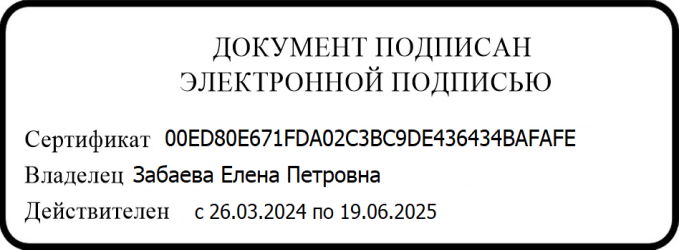 Адрес: 431100, п. Потьма Зубово-Полянского муниципального  района  Республики Мордовия, улица Пионерская, дом 20Телефон: 8(83458)  3-75-46Коллективный договор прошел уведомительную регистрацию в органе по труду администрации Зубово-Полянского муниципального района Регистрационный номер № 9 от «09» января 2024 годаРуководитель органапо труду (уполномоченного органа ) ______________________________                                                                          (должность, ФИО, подпись)ОГЛАВЛЕНИЕ1. ОБЩИЕ ПОЛОЖЕНИЯ ……………………………………………………….……...3                                                                                                            2. ТРУДОВОЙ ДОГОВОР. ГАРАНТИИ ПРИ ЗАКЛЮЧЕНИИ, ИЗМЕНЕНИИ И  РАСТОРЖЕНИИ ТРУДОВОГО ДОГОВОРА …………………………………………6 3. рабочее время и время отдыха ………………………………………..…174. Оплата и нормирование труда ………………………………….………285. Социальные гарантии и меры социальной поддержки …..…  336. Охрана труда и здоровья ……………………………………………….… 367. ПОДДЕРЖКА МОЛОДЫХ ПЕДАГОГОВ …………………………………….…41           8. ДОПОЛНИТЕЛЬНОЕ ПРОФЕССИОНАЛЬНОЕ ОБРАЗОВАНИЕ РАБОТНИКОВ                                                                                         ……………………………………….439. СОЦИАЛЬНОЕ ПАРТНЁРСТВО …………………………………………..….…4510. ГАРАНТИИ ПРОФСОЮЗНОЙ ДЕЯТЕЛЬНОСТИ ……………………………5011. КОНТРОЛЬ ЗА ВЫПОЛНЕНИЕМ КОЛЛЕКТИВНОГО ДОГОВОРА.    ОТВЕТСТВЕННОСТЬ СТОРОН КОЛЛЕКТИВНОГО ДОГОВОРА ………….…5312. ЗАКЛЮЧИТЕЛЬНЫЕ ПОЛОЖЕНИЯ …………………………………….……54I. ОБЩИЕ ПОЛОЖЕНИЯ1.1. Настоящий коллективный договор заключён между работодателем и работниками в лице их представителей и является правовым актом, регулирующим социально-трудовые отношения в  МБОУ «Потьминская  средняя общеобразовательная школа»1.2. Основой для заключения коллективного договора являются:Конституция Российской Федерации;нормы международного права и международные договоры Российской Федерации (если они не противоречат Конституции Российской Федерации);Трудовой кодекс Российской Федерации (далее – ТК РФ);Федеральный закон от 12 января 1996 г. № 10-ФЗ «О профессиональных союзах, их правах и гарантиях деятельности»;Федеральный закон от 29 декабря 2012 г. № 273-ФЗ «Об образовании в Российской Федерации» (далее – Федеральный закон № 273-ФЗ);законодательные и иные нормативные правовые акты;Отраслевое соглашение по организациям, находящимся в ведении Министерства образования и науки Российской Федерации;отраслевое региональное соглашение по регулированию социально-трудовых и связанных с ними экономических отношений;отраслевое территориальное (муниципальное) соглашение, регулирующее социально-трудовые отношения в системе образования.1.3. Сторонами коллективного договора являются: работодатель в лице его представителя – руководителя образовательной организации - директора МБОУ «Потьминская СОШ»  Забаевой Елены Петровны (далее – работодатель, организация, образовательная организация);работники образовательной организации в лице их представителя – первичной профсоюзной организации (далее – выборный орган первичной профсоюзной организации) - председателя профсоюзного комитета школы Лыновой Валентины Андреевны.Для обеспечения регулирования социально-трудовых отношений, ведения коллективных переговоров, подготовки и заключения коллективного договора, а также для организации контроля за его выполнением образуется комиссия по подготовке, заключению, контролю исполнения коллективного договора – орган социального партнёрства на локальном уровне, созданный на равноправной основе по решению сторон и действующий на основании утвержденного сторонами положения. 1.4. Коллективный договор заключён с целью определения взаимных обязательств работников и работодателя по защите социально-трудовых прав и интересов работников образовательной организации и установлению дополнительных социально-экономических, правовых и профессиональных гарантий, льгот и преимуществ для работников, а также по созданию более благоприятных условий труда по сравнению с трудовым законодательством, иными актами, содержащими нормы трудового права, соглашениями. 1.5. Действие настоящего коллективного договора распространяется на всех работников образовательной организации, в том числе заключивших трудовой договор о работе по совместительству.1.6. Стороны договорились о том, что изменения и дополнения в коллективный договор в течение срока его действия могут вноситься по совместному решению представителями сторон в порядке, установленном при его заключении (статья 44 ТК РФ). Вносимые изменения и дополнения в текст коллективного договора не могут ухудшать положение работников по сравнению с законодательством Российской Федерации.В случае изменения законодательства Российской Федерации в части, улучшающей положение работников образовательной организации по сравнению с условиями коллективного договора, со дня его изменения применяются нормы законодательства Российской Федерации.1.7. Для достижения поставленных целей:работодатель обязуется оперативно рассматривать и совместно обсуждать предложения с выборным органом первичной профсоюзной организации по вопросам, возникающим в сфере трудовых, социальных и иных непосредственно связанных с ними отношений в образовательной организации, и не позднее чем в 10 рабочих дней   сообщать выборному органу первичной профсоюзной организации свой мотивированный ответ по каждому вопросу;работодатель принимает на себя обязательство информировать выборный орган первичной профсоюзной организации о решениях органов государственного контроля (надзора), принятых по вопросам в сфере трудовых, социальных и иных непосредственно связанных с ними отношений в образовательной организации, путём предоставления выборному органу первичной профсоюзной организации копий документов о принятии таких решений в течение 5 рабочих   дней со дня получения работодателем решения от соответствующего государственного органа;работодатель обеспечивает соблюдение законодательства о защите персональных данных, ознакомление работников и их представителей под роспись с документами, устанавливающими порядок обработки персональных данных, а также их правами и обязанностями в этой области;выборный орган первичной профсоюзной организации представляет и защищает права и интересы членов Профсоюза по вопросам индивидуальных трудовых и иных непосредственно связанных с ними отношений, интересы работников, не являющихся членами Профсоюза, но уполномочивших выборный орган первичной профсоюзной организации представлять их интересы при проведении коллективных переговоров, заключении или изменении коллективного договора, а также при рассмотрении и разрешении коллективных трудовых споров работников с работодателем на условиях, установленных выборным органом первичной профсоюзной организации (статья 30 ТК РФ).1.8. Контроль за ходом выполнения коллективного договора осуществляется сторонами коллективного договора в лице их представителей, а также соответствующими органами по труду (уполномоченным органом).Все спорные вопросы по реализации положений коллективного договора решаются сторонами в форме взаимных консультаций (переговоров) и иных рамках социального партнёрства осуществляемого в формах, предусмотренных статьёй 27 ТК РФ и нормами главы 61 ТК РФ, регулирующими вопросы рассмотрения и разрешения коллективных трудовых споров.1.9. В соответствии с действующим законодательством (статья 54 ТК РФ) работодатель или лицо, его представляющее, несёт ответственность за уклонение от участия в переговорах, нарушение или невыполнение обязательств, принятых коллективным договором, непредоставление информации, необходимой для проведения коллективных переговоров и осуществления контроля за соблюдением коллективного договора, другие противоправные действия (бездействия)направленные на воспрепятствование реализации договоренностей, принятых в рамках социального партнёрства.1.10. Стороны коллективного договора обязуются проводить обсуждение итогов выполнения коллективного договора на общем собрании работников не реже одного раза в год.1.11. Стороны определяют следующие формы управления организацией непосредственно работниками и через выборный орган первичной профсоюзной организации:— учёт мнения выборного органа первичной профсоюзной организации (согласование);— консультации работодателя и представителей работников по вопросам принятия локальных нормативных актов, — получение представителями работников от работодателя информации по вопросам, непосредственно затрагивающим интересы работников, в том числе по их запросам, а также предусмотренным частью второй статьи 53 ТК РФ и настоящим коллективным договором;— обсуждение с работодателем вопросов о работе организации, внесении предложений по ее совершенствованию;— обсуждение с работодателем вопросов планов социально-экономического развития организации;— участие в разработке и принятии коллективного договора;— членство в комиссиях организации с целью защиты трудовых прав работников;— принятие локальных нормативных актов по согласованию (с согласия) выборного профсоюзного органа и их принятие совместно с выборным профсоюзным органом;Работодатель признаёт первичную профсоюзную организацию МБОУ « Потьминская СОШ»  единственным полномочным представителем работников образовательной организации как объединяющую всех (более половины) членов Профсоюза организации, делегирующую своих представителей для разработки и заключения коллективного договора, для ведения переговоров по решению трудовых, профессиональных и социально- экономических вопросов и предоставлению социальных гарантий, а также при принятии локальных нормативных актов.1.12. Локальные нормативные акты образовательной организации, содержащие нормы трудового права и являющиеся приложениями к коллективному договору, принимаются по согласованию с выборным органом первичной профсоюзной организации и являются их неотъемлемой частью.Изменения и дополнения в локальные акты, являющиеся приложениями к коллективному договору, вносятся в них в порядке, установленном ТК РФ для заключения коллективного договора.Положения коллективного договора учитываются при разработке приказов и других нормативных актов локального характера, а также мероприятий по вопросам установления условий оплаты труда, режима рабочего времени и времени отдыха, охраны труда, развития социальной сферы.При нарушении порядка принятия локальных нормативных актов, содержащих нормы трудового права, работодатель обязуется по письменному требованию выборного органа первичной профсоюзной организации отменить соответствующий локальный нормативный акт с даты его принятия (статья 12 ТК РФ).1.13. В течение срока действия коллективного договора ни одна из сторон не вправе прекратить в одностороннем порядке выполнение принятых на себя обязательств.II. ТРУДОВОЙ ДОГОВОР, ГАРАНТИИ ПРИ ЗАКЛЮЧЕНИИ, изменении И РАСТОРЖЕНИИ ТРУДОВОГО ДОГОВОРа2.1. Содержание трудового договора, порядок его заключения, изменения и расторжения определяются в соответствии с ТК РФ, другими законодательными и нормативными правовыми актами, уставом образовательной организации, правилами внутреннего трудового распорядка и не могут ухудшать положение работников по сравнению с действующим трудовым законодательством   и настоящим коллективным договором.Стороны подтверждают, что заключение гражданско-правовых договоров в образовательных организациях, фактически регулирующих трудовые отношения между работником и работодателем, не допускается (часть вторая статьи 15 ТК РФ).Нормы профессиональной этики педагогических работников закрепляются в локальных нормативных актах организации, осуществляющей образовательную деятельность, принимаемых работодателем в порядке, установленном уставом образовательной организации, по согласованию с выборным органом первичной профсоюзной организации.2.2. Содержание трудового договора с работником, порядок его заключения, изменения и расторжения определяются в соответствии с Трудовым кодексом Российской Федерации и с учетом примерной формы трудового договора с работником государственного учреждения (Приложение 3 к Программе поэтапного совершенствования системы оплаты труда в государственных (муниципальных) учреждениях на 2012 - 2018 годы, утвержденной распоряжением Правительства Российской Федерации от 26 ноября 2012 г. №2190-р). При этом, наряду с обязательными условиями, содержащимися в статье 57 ТК РФ, включению в трудовой договор подлежат:  объем учебной нагрузки, установленный работнику Организации при тарификации;  конкретный размер устанавливаемого работнику Организации оклада (должностного оклада), ставки заработной платы;  виды и конкретные размеры устанавливаемых работнику Организации повышающих коэффициентов к окладам;  конкретные размеры устанавливаемых работнику Организации выплат компенсационного характера и условия их начисления (за исключением выплат за выполнение работ различной квалификации, совмещение профессий (должностей), расширение зон обслуживания, увеличение объема работы или исполнение обязанностей временно отсутствующего работника);  перечень устанавливаемых работнику выплат стимулирующего характера, а также основания начисления, устанавливаемых работнику Организации премиальных выплат (премий) и премируемые периоды;  конкретные размеры и условия начисления устанавливаемых работнику надбавок и других выплат в случаях, предусмотренных нормативными правовыми актами Республики Мордовия. Стороны договорились о том, что:2.2.1. Работодатель не вправе требовать от работника выполнения работы, не обусловленной трудовым договором, условия трудового договора не могут ухудшать положение работника по сравнению с действующим трудовым законодательством. Условия трудового договора, снижающие уровень прав и гарантий работника, установленный трудовым законодательством, нормативными правовыми актами, содержащими нормы трудового права, уставом образовательной организации, соглашениями, коллективным договором, локальными нормативными актами образовательной организации, являются недействительными и не могут применяться.2.2.2. Лица, не имеющие специальной подготовки и (или) стажа работы, установленных квалификационными требованиями и (или) профессиональными стандартами, но обладающие достаточным практическим опытом и выполняющие качественно и в полном объёме возложенные на них должностные обязанности, по рекомендации аттестационной комиссии образовательной организации, могут быть назначены на соответствующие должности также, как и лица, имеющие специальную подготовку и стаж работы.Трудовой договор с педагогическими работниками, принятыми на работу до вступления в силу Федерального закона № 273-ФЗ, успешно осуществляющими профессиональную деятельность, имеющими квалификационные категории или признанными аттестационной комиссией образовательной организации соответствующими занимаемой должности, не может быть прекращён на основании части первой статьи 46 Федерального закона № 273-ФЗ.2.2.3. Изменение требований к квалификации педагогического работника по занимаемой должности, в том числе установленных профессиональным стандартом, не может являться основанием для изменения условий трудового договора либо расторжения с ним трудового договора по пункту третьему статьи 81 ТК РФ (несоответствие работника занимаемой должности или выполняемой работе вследствие недостаточной квалификации), если по результатам аттестации, проводимой в установленном законодательством порядке, работник признан соответствующим занимаемой им должности или работнику установлена первая (высшая) квалификационная категория.2.3. Работодатель обязуется:2.3.1. При определении должностных обязанностей работников руководствоваться Единым квалификационным справочником должностей руководителей, специалистов и служащих.2.3.2. При определении квалификации работников руководствоваться профессиональными стандартами в случаях, предусмотренных частью первой статьи 195.3 ТК РФ.2.3.3. При составлении штатного расписания образовательной организации определять наименование их должностей в соответствии номенклатурой должностей педагогических работников организаций, осуществляющих образовательную деятельность, должностей руководителей образовательных организаций.2.3.4. Своевременно и в полном объёме осуществлять перечисление за работников страховых взносов, установленных в системе обязательного социального страхования работников в Федеральную налоговую службу и в Фонд социального страхования на:- обязательное медицинское страхование;- выплату страховой части пенсии;- обязательное социальное страхование на случай временной нетрудоспособности и в связи с материнством;- обязательное социальное страхование от несчастных случаев на производстве и профессиональных заболеваний.2.3.5. Предусматривать в трудовом договоре, что объём учебной нагрузки педагогического работника может быть изменён только по соглашению сторон трудового договора, за исключением случаев, предусмотренных законодательством Российской Федерации. Объём учебной (преподавательской, педагогической) работы (далее – учебной нагрузки) педагогическим работникам устанавливается работодателем исходя из количества часов по учебному плану, программам, обеспеченности кадрами, других конкретных условий в данной организации по согласованию с выборным органом первичной профсоюзной организации в порядке, определённом положениями федерального нормативного правового акта и утверждается локальным нормативным актом образовательной организации.Учитывать, что объём учебной нагрузки является обязательным условием для внесения в трудовой договор или дополнительное соглашение к нему.2.3.6. Учитывать положение, связанное с тем, что законодательством Республики Мордовия установлена квота для приема на работу инвалидов.Работодателям, осуществляющим деятельность на территории Республики Мордовия, у которых численность работников превышает 100 человек, установлена квота в размере 4 процентов от среднесписочной численности работников: 3 процента - для приема на работу инвалидов и 1 процент - для приема на работу: граждан в возрасте до 18 лет; граждан в возрасте от 18 до 25 лет, имеющих среднее профессиональное образование или высшее образование и ищущие работу в течение года с даты выдачи им документа об образовании и (или) о квалификации; лиц, страдающие психическими расстройствами.Работодателям, осуществляющим деятельность на территории Республики Мордовия, у которых численность работников составляет от 35 до 100 человек включительно, устанавлена квота для приема на работу инвалидов в размере 2 процентов от среднесписочной численности работников, но не менее одного человека.2.3.7. Заключать трудовой договор для выполнения трудовой функции, которая носит постоянный характер, на неопределённый срок. Срочный трудовой договор заключать только в случаях, предусмотренных статьёй 59 ТК РФ с указанием обстоятельств, послуживших основанием для заключения срочного трудового договора. Не устанавливать испытание при приёме на работу педагогических работников, имеющих первую или высшую квалификационную категорию либо успешно прошедших ранее, но не более трёх лет назад аттестацию в целях подтверждения соответствия занимаемой должности.2.3.8. При приеме на работу (до подписания трудового договора) знакомить работника под роспись с правилами внутреннего трудового распорядка, иными локальными нормативными актами, действующими в образовательной организации и непосредственно связанными с трудовой деятельностью работника, коллективным договором.Заключать трудовой договор с работником в письменной форме в двух экземплярах, каждый из которых подписывается работодателем и работником и в одном экземпляре под роспись передавать работнику в день заключения.2.3.9. Оформлять изменения условий трудового договора путём заключения дополнительных соглашений к трудовому договору, являющихся неотъемлемой частью заключённого между работником и работодателем трудового договора.Запрещается требовать от работника выполнения работы, не обусловленной трудовым договором (статья 60 ТК РФ).Обеспечивать своевременное уведомление работников в письменной форме о предстоящих изменениях определённых условий трудового договора (в том числе об изменениях размера оклада (должностного оклада), ставки заработной платы, размеров иных выплат, устанавливаемых работникам, объёма учебной нагрузки и др.) не позднее чем за два месяца до их введения, а также своевременное заключение дополнительных соглашений об изменении условий трудового договора.2.3.10. Производить изменение определённых сторонами условий трудового договора, в том числе перевод на другую работу, только по письменному соглашению сторон трудового договора, за исключением случаев, предусмотренных частями второй и третьей статьи 72.2 и статьёй 74 ТК РФ.2.3.11. Руководствоваться в целях ограничения составления и заполнения педагогическими работниками избыточной документации при заключении трудовых договоров с учителями, воспитателями и педагогами дополнительного образования и дополнительных соглашений к трудовым договорам с педагогическими работниками нормативными правовыми акта Министерства просвещения Российской Федерации, рекомендациями и разъяснениями Минобрнауки России и Профсоюза:1) при определении в соответствии с квалификационными характеристиками трудовых договорах конкретных должностных обязанностей педагогических работников, связанных с составлением и заполнением ими характеристиками;2) при возложении на педагогических работников дополнительных обязанностей по составлению и заполнению документации, не предусмотренной квалификационной характеристикой, только с письменного согласия работника и за дополнительную оплату; 3) при включении в должностные обязанности педагогических работников только следующих обязанностей, связанных с:- для учителей:а) подготовкой рабочей программы учебного предмета, учебного курса (в том числе внеурочной деятельности), учебного модуля;б) подготовкой журнала учета успеваемости;в) подготовкой журнала внеурочной деятельности (для педагогических работников, осуществляющих внеурочную деятельность);г) подготовкой плана воспитательной работы (для педагогических работников, осуществляющих функции классного руководства);д) подготовкой характеристики на обучающегося (по запросу);- для воспитателей:а) участием в разработке части образовательной программы дошкольного образования, формируемой участниками образовательных отношений;б) ведением журнала педагогической диагностики (мониторинга);- для педагогов дополнительного образования:а) участием в составлении программы учебных занятий;б) составлением планов учебных занятий;в) ведением журнала в электронной форме;4) при принятии по согласованию с выборным органом первичной профсоюзной организации локальных нормативных актов, связанных с участием в разработке образовательной и (или) рабочей программе, с порядком ведения классных журналов, с классным руководством и с иными видами работ, требующих составление и заполнение педагогическими работниками документации.2.3.12. Сообщать выборному органу первичной профсоюзной организации в письменной форме не позднее, чем за два месяца до начала проведения соответствующих мероприятий, о сокращении численности или штата работников и о возможном расторжении трудовых договоров с работниками в соответствии с пунктом вторым части первой статьи 81 ТК РФ, а при массовых увольнениях работников –не позднее, чем за три месяца.Уведомление должно содержать проект нового штатного расписания, информацию об основаниях изменения штатного расписания или учебной нагрузки, проекты приказов о сокращении численности или штата, список сокращаемых должностей и предложения о высвобождаемых работниках, перечень вакансий, предполагаемые варианты трудоустройства.В случае сокращения численности или штата работников, массового высвобождения работников уведомление должно также содержать социально-экономическое обоснование.Массовым является увольнение 1 % от общего числа работников в течение 30 календарных дней.Увольнение педагогических работников в связи с сокращением численности или штата работников допускается только по окончании учебного года, за исключением случаев уменьшения количества часов по учебным планам и программам, сокращения количества классов обучающихся.2.3.13. Предусматривать в соответствии со статьёй 179 ТК РФ коллективным договором по согласованию с выборным профсоюзным органом первичной профсоюзной организации другие категории работников, пользующиеся преимущественным правом на оставление на работе при равной производительности труда и квалификации.-при увольнении по сокращению численности или штата работников, помимо работников, указанных в ст. 179 ТК РФ следующим категориям работников:    - имеющим более длительный стаж работы в данной Организации;  лица предпенсионного возраста (за пять лет до страховой пенсии по старости, в т.ч. досрочной), проработавшие в Организации свыше 10 лет;  имеющим почетные звания, удостоенные ведомственными знаками отличия и Почетными грамотами;  применяющим инновационные методы работы;  совмещающим работу с обучением, если обучение (профессиональная подготовка, переподготовка, повышение квалификации) обусловлено производственной необходимостью по соглашению между работником и работодателем или является условием трудового договора, независимо от обучения на бесплатной или платной основе;  одинокие матери и отцы, воспитывающие детей до 16 лет;  родители, имеющие ребенка – инвалида в возрасте до 18 лет;  неосвобожденные председатели первичных и территориальных профсоюзных организаций; - молодые специалисты, имеющие трудовой стаж менее трех лет.2.3.14. Обеспечивать работнику с даты уведомления о предстоящем сокращении численности (штата работников, ликвидации организации) время для поиска работы (6 часов в неделю с указанием конкретного периода рабочего дня) с сохранением среднего заработка.2.3.15. Осуществлять учёт мнения выборного органа первичной профсоюзной организации при расторжении трудового договора по инициативе работодателя в соответствии с пунктами вторым, третьим и пятым части первой статьи 81 ТК РФ с работником – членом Профсоюза.2.3.16. Осуществлять выплаты, предусмотренные статьёй 178 ТК РФ, увольняемым работникам при расторжении трудового договора в связи с ликвидацией организации.2.3.17. Устанавливать при направлении работников в служебные командировки норма суточных за каждые сутки нахождения в командировке в следующих размерах:500  рублей – по Республике Мордовия;700 рублей – за пределы Республики Мордовия;1000 рублей – при командировании в города федерального значения Москву и Санкт-Петербург.2.3.18. Рассматривать все вопросы, связанные с изменением структуры образовательной организации, её реорганизацией и (или) ликвидацией с участием выборного органа первичной профсоюзной организации.Обеспечивать проведение консультаций с выборным органом первичной профсоюзной организации по проблемам занятости высвобождаемых работников, возможности предоставления им социальных гарантий в зависимости от стажа работы в данной образовательной организации и источников финансирования.Обеспечивать обязательное участие выборного органа первичной профсоюзной организации в рассмотрении вопросов по проведению организационно-штатных мероприятий, включая определение (изменение) штатного расписания образовательной организации.2.3.19. Принимать меры по переводу работника с его письменного согласия на другую имеющуюся у работодателя работу (как вакантную должность или работу, соответствующую квалификации работника, так и вакантную нижестоящую должность или нижеоплачиваемую работу), которую работник может выполнять с учётом его состояния здоровья, в случае признания его по результатам аттестации несоответствующим занимаемой должности вследствие недостаточной квалификации, руководствуясь тем, что данное увольнение является правом, а не обязанностью работодателя. Предлагать вакансии структурных подразделениях, расположенных в других местностях.Не допускать расторжения трудового договора с работником в случае признания его несоответствия занимаемой должности или выполняемой работе вследствие недостаточной квалификации, подтвержденной результатами аттестации без реализации права работника на подготовку и дополнительное профессиональное образование, а также на прохождение независимой оценки в течении трех лет подряд (статья 197 ТК РФ).Не допускать увольнения работника в период его временной нетрудоспособности или пребывания в отпуске, а также лиц, указанных в части четвёртой статьи 261 ТК РФ.2.3.20. Способствовать реализации прав педагогических работников на обращение в комиссию по урегулированию споров между участниками образовательных отношений, в том числе в целях защиты профессиональной чести и достоинства, справедливого и объективного расследования нарушения норм профессиональной этики педагогических работников, предусмотренных пунктами 12 и 13 части 3 статьи 47 Федерального закона № 273-ФЗ с участием комиссии по урегулированию споров между участниками образовательных отношений.2.3.21. В случае прекращения трудового договора на основании пункта седьмого части первой статьи 77 ТК РФ (отказ от продолжения работы в связи с изменением определённых сторонами условий трудового договора) работнику выплачивается выходное пособие в размере не менее среднего месячного заработка.        2.3.22. Согласно ст.351.7 ТК РФ (ФЗ от 07.10.2022 No376-ФЗ) в случае призыва работника на военную службу по мобилизации или заключения им контракта в соответствии с пунктом 7 статьи 38 Федерального закона от 28 марта 1998 года N 53-ФЗ «О воинской обязанности и военной службе» либо контракта о добровольном содействии в выполнении задач, возложенных на
Вооруженные Силы Российской Федерации, действие трудового договора,
заключенного между работником и работодателем, приостанавливается на
период прохождения работником военной службы или оказания им
добровольного содействия в выполнении задач, возложенных на
Вооруженные Силы Российской Федерации.
       Работодатель на основании заявления работника издает приказ о
приостановлении действия трудового договора. К заявлению работника
прилагается копия повестки о призыве на военную службу по мобилизации
или уведомление федерального органа исполнительной власти о заключении
с работником контракта о прохождении военной службы в соответствии с
пунктом 7 статьи 38 Федерального закона от 28 марта 1998 года N 53-ФЗ «О
воинской обязанности и военной службе» либо контракта о добровольном
содействии в выполнении задач, возложенных на Вооруженные Силы
Российской Федерации. Указанное уведомление предоставляется
федеральным органом исполнительной власти, с которым работник заключил
соответствующий контракт.В период приостановления действия трудового договора стороны
трудового договора приостанавливают осуществление прав и обязанностей,
установленных трудовым законодательством и иными нормативными
правовыми актами, содержащими нормы трудового права, локальными
нормативными актами, а также прав и обязанностей, вытекающих из условий
коллективного договора, соглашений, трудового договора, за исключением
прав и обязанностей, установленных настоящей статьей.В период приостановления действия трудового договора за работником
сохраняется место работы (должность). В этот период работодатель вправе
заключить с другим работником срочный трудовой договор на время
исполнения обязанностей отсутствующего работника по указанному месту
работы (должности).Работодатель не позднее дня приостановления действия трудового
договора обязан выплатить работнику заработную плату и причитающиеся
ему выплаты в полном объеме за период работы, предшествующий
приостановлению действия трудового договора.
На период приостановления действия трудового договора в отношении
работника сохраняются социально-трудовые гарантии, право на
предоставление которых он получил до начала указанного периода
(дополнительное страхование работника, негосударственное пенсионное
обеспечение работника, улучшение социально-бытовых условий работника и
членов его семьи).Период приостановления действия трудового договора в соответствии
с настоящей статьей засчитывается в трудовой стаж работника, а также в
стаж работы по специальности (за исключением случаев досрочного
назначения страховой пенсии по старости).Действие трудового договора возобновляется в день выхода работника
на работу. Работник обязан предупредить работодателя о своем выходе на
работу не позднее чем за три рабочих дня.Работник в течение шести месяцев после возобновления в соответствии
с настоящей статьей действия трудового договора имеет право на
предоставление ему ежегодного оплачиваемого отпуска в удобное для него
время независимо от стажа работы у работодателя.Расторжение по инициативе работодателя трудового договора с
работником в период приостановления действия трудового договора не
допускается, за исключением случаев ликвидации организации либо
прекращения деятельности индивидуальным предпринимателем, а также
истечения в указанный период срока действия трудового договора, если он
был заключен на определенный срок.В случае, если работник не вышел на работу по истечении трех месяцев
после окончания прохождения им военной службы по мобилизации или
военной службы по контракту, заключенному в соответствии с пунктом 7
статьи 38 Федерального закона от 28 марта 1998 года N 53-ФЗ «О воинской
обязанности и военной службе», либо после окончания действия
заключенного им контракта о добровольном содействии в выполнении задач,
возложенных на Вооруженные Силы Российской Федерации, расторжение
трудового договора с работником осуществляется по инициативе
работодателя по основанию, предусмотренному пунктом 13.1 части первой
статьи 81 настоящего Кодекса. Федеральный орган исполнительной власти, с
которым работник заключил соответствующий контракт, обязан
информировать работодателя о дате окончания прохождения работником военной службы по контракту, заключенному в соответствии с пунктом 7
статьи 38 Федерального закона от 28 марта 1998 года N 53-ФЗ «О воинской
обязанности и военной службе», или о дате окончания действия
заключенного работником контракта о добровольном содействии в
выполнении задач, возложенных на Вооруженные Силы Российской
Федерации.
Период приостановления трудового договора засчитывается в отпускной стаж (ч.1. статьи 121 ТК РФ).В соответствии со статьей 259 ТК РФ, если у работника, призванного
на военную службу по мобилизации или проходящего военную контракту,
имеется ребенок младше 14 лет, другой родитель этого ребенка имеет право
отказаться от направления в служебные командировки, привлечения к
сверхурочной работе, работы в ночное время, выходные и нерабочие
праздничные дни.В случае если у мобилизованного есть ребенок младше 18 лет, другой
родитель ребенка имеет преимущественное право на оставление на работе в
случае сокращения (ст.170 ТК).Дополнительные особенности обеспечения трудовых прав работников,
указанных в части первой настоящей статьи, могут устанавливаться
Правительством Российской Федерации.2.4. Выборный орган первичной профсоюзной организации обязуется:2.4.1. Осуществлять контроль соблюдения работодателем трудового законодательства и иных нормативных правовых актов, содержащих нормы трудового права, при заключении, изменении и расторжении трудовых договоров с работниками, в том числе по вопросам регулирования трудовых отношений, рабочего времени и времени отдыха, оплаты труда, гарантий и компенсаций, льгот и преимуществ, а также по другим социально-трудовым вопросам и имеет право требовать устранения выявленных нарушений.2.4.2. Обеспечивать обязательное участие представителя выборного органа первичной профсоюзной организации в аттестационной комиссии при проведении аттестации работников с целью подтверждения соответствия работников занимаемым ими должностям, включая в состав аттестационной комиссии представителя выборного органа первичной профсоюзной организации в целях защиты прав педагогических работников как это обусловлено требованиями части третьей статьи 82 ТК РФ.2.4.3. Осуществлять контроль за выполнением коллективного договора, локальных нормативных актов, если они являются приложениями к коллективному договору, как их неотъемлемой частью.2.4.4. Осуществлять контроль за порядком хранения и использования трудовых книжек (в том числе сведений о трудовой деятельности в электронном виде) работников, предусмотренным трудовым законодательством, за своевременностью внесения в них записей, в том числе при установлении квалификационных категорий по результатам аттестации работников; за внесением в индивидуальный персонифицированный учёт сведений (в электронном виде) о работниках льготных профессий, а также сведений о наградах.2.4.5. Представлять и защищать интересы работников по рассмотрению индивидуальных трудовых споров в комиссии по трудовым спорам (статья 385 ТК РФ) и в суде (статья391 ТК РФ), а также представлять интересы работников в коллективных трудовых спорах по вопросам, предусмотренным статьёй 398 ТК РФ.III. рабочее время и время отдыха3. Стороны пришли к соглашению о том, что:В соответствии с частью третьей статьи 333 ТК РФ в зависимости от должности и (или) специальности педагогических работников с учётом особенностей их труда продолжительность рабочего времени (нормы часов педагогической работы за ставку заработной платы), порядок определения учебной нагрузки, оговариваемой в трудовом договоре, и основания ее изменения, случаи установления верхнего предела учебной нагрузки определяются федеральным органом исполнительной власти, осуществляющим функции по выработке и реализации государственной политики и нормативно-правовому регулированию в сфере общего образования.3.1.1. В соответствии с требованиями трудового законодательства и иных нормативных правовых актов, содержащих нормы трудового права, а также соглашений режим рабочего времени и времени отдыха работников образовательной организации определяется настоящим коллективным договором, правилами внутреннего трудового распорядка, иными локальными нормативными актами, трудовыми договорами, расписанием занятий, годовым календарным учебным графиком, графиками работы (графиками сменности), согласованными с выборным органом первичной профсоюзной организации с учётом особенностей, установленных федеральным органом исполнительной власти, осуществляющим функции по выработке и реализации государственной политики и нормативно-правовому регулированию в сфере общего образования.3.1.2. Фактический объём учебной (преподавательской) работы (далее – учебная нагрузка) на новый учебный год учителей и других работников, ведущих преподавательскую работу помимо основной работы (далее – учитель), устанавливается работодателем по согласованию с выборным органом первичной профсоюзной организации. Эта работа завершается до окончания учебного года и ухода работников в отпуск, с тем чтобы учитель знал, с какой учебной нагрузкой он будет работать в новом учебном году, а также для обеспечения предупреждения учителя в письменном виде не менее чем за два месяца о возможных ее изменениях.Для руководителя, заместителей руководителя, работников из числа административно-хозяйственного, учебно-вспомогательного и обслуживающего персонала образовательной организации устанавливается нормальная продолжительность рабочего времени, которая не может превышать 40 часов в неделю.Сокращенная продолжительность рабочего времени устанавливается:
для работников, являющихся инвалидами I и II группы, - не более 35 часов в неделю; в других случаях, предусмотренных трудовым законодательством.При установлении учителям, для которых данная организация является местом основной работы, фактического объёма учебной нагрузки на новый учебный год за ними сохраняется её объём и преемственность преподавания предметов в классах. Изменение (увеличение или снижение) объёма учебной нагрузки учителей при установлении ее на новый учебный год по сравнению с учебной нагрузкой в текущем учебном году, оговорённой в трудовом договоре, допускается только по соглашению сторон трудового договора, заключаемого в письменной форме, за исключением случаев, предусмотренных пунктом 1.6 приложения 2 к приказу № 1601.Уменьшение или увеличение учебной нагрузки учителей в течение учебного года по сравнению с учебной нагрузкой, оговоренной в трудовом договоре работника возможны только в случаях, установленных пунктами 1.5, 1.7, 5.2 приложения 2 к приказу № 1601, в том числе:а) по взаимному согласию сторон;б) по инициативе работодателя в случаях:— уменьшения количества часов по учебным планам и программам, сокращения количества классов (групп);— восстановления на работе учителя, ранее выполнявшего эту учебную нагрузку;— возвращения на работу женщины, прервавшей отпуск по уходу за ребёнком до достижения им возраста трех лет, или после окончания этого отпуска.Объём учебной нагрузки, установленный учителям в начале учебного года, не может быть уменьшен по инициативе работодателя в текущем учебном году, а также при установлении ее на следующий учебный год, за исключением случаев, связанных с изменением организационных или технологических условий труда (уменьшение количества часов по учебным планам, учебным графикам, сокращением количества обучающихся, занимающихся, групп, сокращением количества классов (классов-комплектов), когда определённое сторонами условие трудового договора об объёме выполняемой учебной нагрузки не может быть сохранено при продолжении работником работы без изменения его трудовой функции (работы по определённой специальности, квалификации или должности).Высвобождающаяся в связи с увольнением учителей, педагогических работников учебная нагрузка должна предлагаться, прежде всего, тем учителям, учебная нагрузка которых по преподаваемому учебному предмету (предметам) установлена в объёме менее нормы часов за ставку заработной платы.В зависимости от количества часов, предусмотренных учебным планом, учебная нагрузка учителей может быть разной по учебным полугодиям (триместрам).Учебная нагрузка учителям, находящимся в отпуске по уходу за ребёнком до исполнения им возраста трех лет, устанавливается на общих основаниях и передается для выполнения другим учителям на период нахождения указанных работников в соответствующих отпусках (пункт 5.1. приложения 2 к приказу № 1601).3.1.3. Руководитель, заместители руководителя и другие работники образовательной организации помимо работы, определённой трудовым договором, вправе на условиях дополнительного соглашения к трудовому договору по основной работе на условиях, определённых пунктами 5.3, 5.4  приложения 2 к приказу № 1601, осуществлять в образовательной организации без занятия штатной должности преподавательскую работу в классах, группах, кружках, секциях, которая не считается совместительством. Предоставление преподавательской работы указанным лицам, а также педагогическим, руководящим и иным работникам других учреждений (включая работников органов, осуществляющих управление в сфере образования, и организаций дополнительного профессионального образования) осуществляется при условии, если учителя и преподаватели, для которых данная образовательная организация является местом основной работы, обеспечены преподавательской работой в объёме не менее чем на ставку заработной платы, при необходимом учёте мотивированного мнения выборного органа первичной профсоюзной организации.Условия выполнения и объём учебной нагрузки заместителя руководителя, руководителя филиала, структурного подразделения определяет руководитель с учётом мотивированного мнения выборного органа первичной профсоюзной организации (по согласованию), а руководителю общеобразовательной организации - учредитель. Объём учебной нагрузки указанных работников является обязательным условием трудового договора или дополнительного соглашения к нему.3.1.4. Для руководителя, заместителей руководителя, руководителей структурных подразделений, работников из числа административно- хозяйственного, учебно-вспомогательного и обслуживающего персонала образовательной организации устанавливается нормальная продолжительность рабочего времени, которая не может превышать 40 часов в неделю.3.1.5. Для работников и руководителей организации, расположенной в сельской местности, из числа женщин в соответствии со статьёй 263.1. ТК РФ устанавливается сокращенная продолжительность рабочего времени не более 36 часов, если меньшая продолжительность не предусмотрена иными законодательными актами. При этом заработная плата выплачивается в том же размере, что и при полной рабочей неделе.3.1.6. Для педагогических работников образовательной организации устанавливается сокращенная продолжительность рабочего времени – не более 36 часов в неделю.3.1.7. Регулирование продолжительности рабочего времени педагогических работников осуществляется в зависимости от должности и (или) специальности педагогических работников и с учётом особенностей их труда, предусмотренных приказами № 1601 и № 536. 3.1.8. В дни работы к дежурству по образовательной организации педагогические работники привлекаются не ранее чем за 20 минут до начала учебных занятий и не позднее 20 минут после окончания последнего учебного занятия с учётом особенностей, предусмотренных пунктом 2.3 приложения к приказу № 536.3.1.9. Привлечение педагогических работников в каникулярный период, не совпадающий с их ежегодным оплачиваемым отпуском, к работе в оздоровительные лагеря и другие оздоровительные образовательные организации, находящиеся в той же местности, а также в качестве руководителей длительных (без возвращения в тот же день) походов, экспедиций, экскурсий, путешествий в другую местность может иметь место только с согласия работников. Режим рабочего времени указанных работников устанавливается с учётом выполняемой работы. Привлечение педагогических работников в каникулярный период, не совпадающий с их ежегодным оплачиваемым отпуском, к работе в оздоровительные лагеря и другие оздоровительные образовательные организации, находящиеся в другой местности допускается только в период отпуска.За педагогическими работниками, привлекаемыми в каникулярный период, не совпадающий с их ежегодным оплачиваемым отпуском, к работе в оздоровительные лагеря и другие оздоровительные образовательные организации с дневным пребыванием детей, в пределах установленного им до начала каникул объёма учебной нагрузки сохраняется заработная плата, предусмотренная при тарификации.3.1.10. Режим рабочего времени и времени отдыха педагогических работников и иных работников организации устанавливается трудовыми договорами, разработанными в соответствии с квалификационными характеристиками по занимаемым должностям, правилами внутреннего трудового распорядка в соответствии с трудовым законодательством, иными нормативными правовыми актами, содержащими нормы трудового права, коллективным договором.Режим рабочего времени работников в течение недели (шестидневная или пятидневная) с (соответственно с одним или двумя) выходными днями в неделю, а также распределение объёма учебной нагрузки учителей в течение дня (недели), устанавливается правилами внутреннего трудового распорядка, расписанием учебных занятий.Общим выходным днем является воскресенье.3.1.11. Составление расписания учебных занятий осуществляется с учётом рационального использования рабочего времени учителя, не допускающего перерывов между занятиями более двух часов подряд, не связанных с их отдыхом и приёмом пищи, за исключением перерывов более двух часов подряд, предоставляемых по письменному заявлению самих работников.При составлении расписаний занятий организация обязана исключить нерациональные затраты времени учителей с тем, чтобы не нарушалась их непрерывная последовательность и не образовывались длительные перерывы между каждым занятием («окна»), которые для них рабочим временем не являются в отличие от коротких перерывов (перемен), установленных между учебными занятиями (уроками) для обучающихся.3.1.12. При составлении расписаний учебных занятий при наличии возможности учителям и иным педагогическим работникам, поименованным в разделе II Особенностей режима рабочего времени и времени отдыха педагогических и иных работников организаций, осуществляющих образовательную деятельность, утверждённых приказом № 536, предусматривается один свободный день в неделю для дополнительного профессионального образования, самообразования, подготовки к занятиям.В дни недели (периоды времени, в течение которых функционирует организация), свободные для работников, ведущих преподавательскую работу, от проведения занятий по расписанию и выполнения непосредственно в организации иных должностных обязанностей, предусмотренных квалификационными характеристиками по занимаемой должности, а также от выполнения дополнительных видов работ за дополнительную оплату, обязательное присутствие в организации не требуется.3.1.13. В каникулярный период, не совпадающий с ежегодными оплачиваемыми отпусками, а также в периоды отмены учебных занятий учителя осуществляют педагогическую, методическую, организационную работу, связанную с реализацией образовательной программы, в пределах нормируемой части их рабочего времени (установленного объёма учебной нагрузки), определённой им до начала каникул, с сохранением заработной платы. График работы в период каникул утверждается приказом работодателем по согласованию с выборным органом первичной профсоюзной организации.Режим рабочего времени учителей, осуществляющих обучение детей на дому в соответствии с медицинским заключением, в каникулярное время определяется с учётом количества часов соответствующего обучения, установленного до начала каникул.Каникулярное время, не совпадающее с отпуском педагогических работников, используется также для их дополнительного профессионального образования в установленном трудовым законодательством порядке.В каникулярный период, а также в период отмены учебных занятий учебно-вспомогательный и обслуживающий персонал образовательной организации может привлекаться к выполнению хозяйственных работ, не требующих специальных знаний, в пределах установленной им продолжительности рабочего времени.Режим рабочего времени педагогических работников, принятых на работу в период летнего каникулярного времени обучающихся, определяется в пределах продолжительности рабочего времени или нормы часов педагогической работы в неделю, установленной за ставку заработной платы.3.1.14. Привлечение работодателем работников к сверхурочной работе допускается только с письменного согласия работника и компенсируется в соответствии с трудовым законодательством.Работодатель может привлекать работников к сверхурочным работам в соответствии со статьёй 99 ТК РФ только с предварительного согласия выборного органа первичной профсоюзной организации.К сверхурочной работе не допускаются беременные женщины, работников в возрасте до восемнадцати лет, другие категории работников в соответствии с ТК РФ и иными федеральными законами.3.1.15. Работодатель обязан согласовывать с выборным органом первичной профсоюзной организации перечень должностей работников с ненормированным рабочим днем.3.1.16. Работа в выходные и праздничные дни запрещается. Привлечение работников к работе в выходные и нерабочие праздничные дни производится с их письменного согласия и с учётом мнения выборного органа первичной профсоюзной организации в случае необходимости выполнения заранее непредвиденных работ, от срочного выполнения которых зависит в дальнейшем нормальная работа образовательной организации. Работодатель обеспечивает оплату за работу в выходной и нерабочий праздничный день, конкретные размеры которой устанавливаются положением об оплате труда работников.3.1.17. В течение рабочего дня (смены) работнику предоставляется перерыв для отдыха и питания, время и продолжительность которого определяется правилами внутреннего трудового распорядка образовательной организации.Для учителей, выполняющих свои обязанности непрерывно в течение рабочего дня, перерыв для приёма пищи может не устанавливаться, а возможность приема пищи обеспечивается одновременно вместе с обучающимися, воспитанниками (отдельно в специально отведённом для этой цели помещении).Трудоустройство несовершеннолетних работников в каникулярное время определяется трудовым законодательством (ст. 272 ТК РФ). Для учащихся образовательных организаций, продолжительность ежедневной работы не может превышать: в возрасте от 14 лет до 16 лет - 2,5 часа, а в возрасте от 16 до 18 лет - четырех часов.3.1.18. Педагогическим работникам предоставляется ежегодный основной удлинённый оплачиваемый отпуск с сохранением места работы (должности) и среднего заработка.Педагогическим работникам, замещающим должность «Советник директора по воспитанию и взаимодействию с детскими общественными организациями», предоставляется ежегодный основной удлинённый оплачиваемый отпуск продолжительностью 56 календарных дней.Остальным работникам предоставляется ежегодный основной оплачиваемый отпуск продолжительностью не менее 28 календарных дней с сохранением места работы (должности) и среднего заработка.Инвалидам предоставляется ежегодный отпуск не менее 30 календарных дней.Отпуск за первый год работы предоставляется работникам по истечении шести месяцев непрерывной работы в образовательной организации, за второй и последующий годы работы – в любое время рабочего года в соответствии с очередностью предоставления отпусков. До истечения шести месяцев непрерывной работы оплачиваемый отпуск по заявлению работника должен быть предоставлен: женщинам - перед отпуском по беременности и родам или непосредственно после него; работникам в возрасте до восемнадцати лет; работникам, усыновившим ребенка (детей) в возрасте до трех месяцев; в других случаях, предусмотренных федеральными законами.Отпуск за второй и последующие годы работы может предоставляться в любое время рабочего года в соответствии с очередностью предоставления ежегодных оплачиваемых отпусков, установленной у данного работодателя.Ежегодный оплачиваемый отпуск может быть разделен на части лишь по соглашению между работником и работодателем.При предоставлении ежегодного отпуска педагогическим работникам за первый год работы в каникулярный период, в том числе до истечения шести месяцев работы, его продолжительность должна соответствовать установленной для них продолжительности и оплачиваться в полном размере.Исчисление продолжительности отпуска пропорционально проработанному времени осуществляется только в случае выплаты денежной компенсации за неиспользованный отпуск при увольнении работника.Предоставление работникам по инициативе работодателя отпуска без сохранения заработной платы не допускается, в том числе педагогическим работникам образовательных организаций, обеспечивающих реализацию образовательных программ дошкольного образования, в период сокращения в летний период количества детей и дошкольных групп в целом.Очередность предоставления оплачиваемых отпусков определяется ежегодно в соответствии с графиком отпусков, утверждаемым работодателем по согласованию с выборным органом первичной профсоюзной организации не позднее, чем за две недели до наступления календарного года.О времени начала отпуска работник должен быть письменно извещен не позднее, чем за две недели до его начала.Продление, перенесение, разделение и отзыв из оплачиваемого отпуска производится с согласия работника в случаях, предусмотренных статьями 124, 125 ТК РФ.Изменение графика отпусков работодателем может осуществляться с письменного согласия работника и по согласованию с выборным органом первичной профсоюзной организации.3.1.19. Продолжительность ежегодных дополнительных оплачиваемых отпусков, предоставляемых работникам на основаниях и в случаях, предусмотренных статьёй 116 ТК РФ, составляет:- за работу с вредными условиями труда 7 (или более) календарных дней;- за ненормированный рабочий день 3 (или более) календарных дней;Работникам, занятым на работах с вредными условиями труда, обеспечивается право на дополнительный отпуск и сокращенный рабочий день.Одному из родителей (опекуну, попечителю) для ухода за детьми-инвалидами по его письменному заявлению предоставляются 4 дополнительных оплачиваемых выходных дня в месяц, которые могут быть использованы одним из указанных лиц либо разделены ими между собой по их усмотрению. Однократно в течение календарного года допускается использование до двадцати четырех дополнительных оплачиваемых выходных дней подряд в пределах общего количества неиспользованных дополнительных оплачиваемых выходных дней, право на получение которых имеет один из родителей (опекун, попечитель) в данном календарном году. График предоставления указанных дней в случае использования более четырех дополнительных оплачиваемых дней подряд согласовывается работником с работодателем. Оплата каждого дополнительного выходного дня производится в размере среднего заработка и порядке, который устанавливается федеральными законами. Перечень должностей и продолжительность дополнительного оплачиваемого отпуска за ненормированный рабочий день, работу с вредными и (или) опасными условиями труда определяется (с учётом результатов специальной оценки условий труда) определяется организацией в настоящем коллективном договоре, соглашении или локальном нормативном акте, принимаемом по согласованию с выборным органом первичной профсоюзной организации в порядке и продолжительностью не менее количества календарных дней, установленных статьёй 119 ТК РФ.По письменному заявлению работника, работающего на условиях полного рабочего времени в рамках его установленной продолжительности, а также при наличии у образовательной организации производственных и финансовых возможностей работодатель по согласованию с выборным органом первичной профсоюзной организации предоставляет дополнительный оплачиваемый отпуск за работу в течение года без предоставления листа нетрудоспособности продолжительностью  14  календарных дней.3.1.20. При исчислении общей продолжительности ежегодного оплачиваемого отпуска дополнительные оплачиваемые отпуска суммируются с ежегодным основным оплачиваемым отпуском.3.1.21. На основании листка нетрудоспособности ежегодный оплачиваемый отпуск продлевается в случае временной нетрудоспособности работника, наступившей во время отпуска.Ежегодный оплачиваемый отпуск по соглашению между работником и работодателем переносится на другой срок при несвоевременной оплате времени отпуска либо при предупреждении работника о начале отпуска позднее, чем за две недели.3.1.22. При увольнении работнику выплачивается денежная компенсация за неиспользованный отпуск пропорционально отработанному времени. Работнику, проработавшему 11 месяцев, выплачивается компенсация за полный рабочий год. При этом педагогическим работникам, проработавшим 10 месяцев, выплачивается денежная компенсация за неиспользованный отпуск за полную продолжительность ежегодного основного удлиненного оплачиваемого и ежегодного дополнительного оплачиваемого отпуска.Денежная компенсация за неиспользованный отпуск при увольнении работника исчисляется исходя из количества неиспользованных дней отпуска с учётом рабочего года работника.При исчислении стажа работы при выплате денежной компенсации за неиспользованный отпуск при увольнении необходимо учесть, что:- все дни отпусков, предоставляемых по просьбе работника без сохранения заработной платы, если их общая продолжительность превышает 14 календарных дней в течение рабочего года, должны исключаться из подсчёта стажа, дающего право на выплату компенсации за неиспользованный отпуск при увольнении;- излишки, составляющие менее половины месяца, исключаются из подсчёта, а излишки, составляющие не менее половины месяца, округляются до полного месяца.3.1.23. Дополнительный оплачиваемый отпуск предоставляется работнику по его письменному заявлению в следующих случаях:- для сопровождения 1 сентября детей обучающихся по образовательным программам начального общего образования– 1  календарного дня ;- рождения ребёнка –  3  календарных дня;- бракосочетания детей работников – 3  календарных дня;- бракосочетания работника – 3 календарных дня ;- похорон близких родственников – до 7  календарных дней;- не освобождённой работы в выборном органе первичной профсоюзной организации: председателю – 3  календарных дня;3.1.24. Исчисление среднего заработка для оплаты ежегодного отпуска производится в соответствии со статьёй 139 ТК РФ.3.1.25. По семейным обстоятельствам и другим уважительным причинам работнику по его письменному заявлению предоставляется отпуск без сохранения заработной платы, продолжительность которого определяется по соглашению между работником и работодателем.3.1.26. На основании письменного заявления работника предоставить отпуск без сохранения заработной платы:- участникам Великой Отечественной войны - до 35 (или более) календарных дней в году;- работающим пенсионерам по старости (по возрасту) - до 14 (или более) календарных дней в году;- родителям и женам (мужьям) военнослужащих, сотрудников органов внутренних дел, федеральной противопожарной службы, таможенных органов, сотрудников учреждений и органов уголовно-исполнительной системы, органов принудительного исполнения, погибших или умерших вследствие ранения, контузии или увечья, полученных при исполнении обязанностей военной службы (службы), либо вследствие заболевания, связанного с прохождением военной службы (службы), - до 14 (или более) календарных дней в году;- работающим инвалидам - до 60 (или более) календарных дней в году;- работникам в случаях рождения ребенка, регистрации брака, смерти близких родственников - до пяти календарных дней (или более);- в других случаях.3.1.27. Педагогическим работникам не реже чем через каждые десять лет непрерывной педагогической работы предоставляется длительный отпуск сроком до одного года.Конкретная продолжительность длительного отпуска, очередность его предоставления, разделение его на части, продление на основании листка нетрудоспособности в период нахождения в длительном отпуске, а также присоединение длительного отпуска к ежегодному основному оплачиваемому отпуску определяются работником и работодателем по соглашению сторон. 3.2. Выборный орган первичной профсоюзной организации обязуется:3.2.1. Осуществлять контроль за соблюдением работодателем требований трудового законодательства и иных нормативных правовых актов, содержащих нормы трудового права, соглашений, локальных нормативных актов, настоящего коллективного договора по вопросам рабочего времени и времени отдыха работников.3.2.2. Предоставлять работодателю мотивированное мнение о проектах локальных нормативных актов, регулирующих вопросы рабочего времени и времени отдыха работников, с соблюдением сроков и порядка, установленных статьёй 372 ТК РФ.3.2.3. Вносить работодателю представления об устранении выявленных нарушений трудового законодательства и иных нормативных правовых актов, содержащих нормы трудового права, соглашений, локальных нормативных актов, настоящего коллективного договора.3.2.4. Принимать участие в совершенствовании регулирования другой части педагогической работы учителей и других педагогических работников, поименованных в разделе II Особенностей режима рабочего времени и времени отдыха педагогических и иных работников организаций, осуществляющих образовательную деятельность, утверждённых приказом Минобрнауки России от 11 мая 2016 г. № 536.IV. Оплата и нормирование труда4.1. Заработная плата выплачивается работникам за текущий месяц не реже чем каждые полмесяца (не позднее пятнадцати календарных дней со дня окончания периода, за который она начислена) в денежной форме. 4.1.1. Днями выплаты заработной платы являются:  30  числа текущего месяца и 15 числа следующего месяца за предыдущий месяц.При совпадении дня выплаты с выходным или нерабочим праздничным днём выплата заработной платы производится накануне этого дня.4.1.2. При выплате заработной платы работнику вручается расчётный листок, с указанием:- составных частей заработной платы, причитающейся ему за соответствующий период;- размеров иных сумм, начисленных работнику, в том числе денежной компенсации за нарушение работодателем установленного срока соответственно выплаты заработной платы, оплаты отпуска, выплат при увольнении и (или) других выплат, причитающихся работнику;- размеров и оснований произведенных удержаний;- общей денежной суммы, подлежащей выплате.Форма расчётного листка утверждается работодателем с учётом мнения выборного органа первичной профсоюзной организации.4.1.  Работник вправе заменить кредитную организацию (банк), в которую должна быть переведена заработная плата, сообщив в письменной форме работодателю об изменении реквизитов для перевода заработной платы не позднее чем за пятнадцать рабочих дней до дня выплаты заработной платы. Расходы по перечислению заработной платы в кредитную организацию несет работодатель.4.2. Оплата труда работников осуществляется в соответствии с законодательством Российской Федерации и Республики Мордовия, а также соответствующего муниципального образования (для муниципальных учреждений), Положением об оплате труда работников муниципального общеобразовательного учреждения. При регулировании вопросов оплаты и нормирования труда стороны исходят из того, что заработная плата исчисляется в соответствии с трудовым законодательством и включает в себя:- размер ставки заработной платы в месяц, являющийся фиксированным размером оплаты труда педагогических работников (учителя, педагоги дополнительного образования, воспитатели и др.), для которых установлены нормы часов педагогической работы в неделю за ставку заработной платы, а также заработную плату за фактический объём учебной нагрузки (педагогической работы) без учёта компенсационных, стимулирующих и социальных выплат;- размер оклада (должностного оклада), являющегося фиксированным размером оплаты труда работника за исполнение трудовых (должностных) обязанностей определённой сложности за календарный месяц без учёта компенсационных, стимулирующих и социальных выплат;- доплаты и надбавки компенсационного характера, в том числе за работу во вредных условиях труда; за работу в условиях, отклоняющихся от нормальных (при выполнении работ различной квалификации, совмещении профессий (должностей), сверхурочной работе, работе в ночное время, выходные и нерабочие праздничные дни и при выполнении работ в других условиях, отклоняющихся от нормальных); иные выплаты компенсационного характера за работу, не входящую в должностные обязанности (классное руководство, проверка письменных работ, заведование учебным кабинетом и др.);- выплаты стимулирующего характера (надбавки, премии и иные поощрительные выплаты).4.3. Оплата труда работников за работу в ночное время (с 22 часов до 6 часов) производится в повышенном размере, но не ниже 35 процентов часовой тарифной ставки (части оклада (должностного оклада), рассчитанного за час работы) за каждый час работы в ночное время. 4.4. В случае задержки выплаты заработной платы на срок более пятнадцати дней или выплаты заработной платы не в полном объёме, работник имеет право приостановить работу на весь период до выплаты задержанной суммы, известив об этом работодателя в письменной форме. При этом он не может быть подвергнут дисциплинарному взысканию.4.5. Работодатель обязан возместить работнику, вынужденно приостановившему работу в связи с задержкой выплаты заработной платы на срок более пятнадцати дней, не полученный им заработок за весь период задержки, а также средний заработок за период приостановления им исполнения трудовых обязанностей.4.6. При нарушении установленного срока выплаты заработной платы, оплаты отпуска, выплат при увольнении и других выплат, причитающихся работнику, в том числе в случае приостановки работы, ему причитается денежная компенсация в размере не ниже одного процента от невыплаченных в срок сумм за каждый день задержки, начиная со следующего дня после установленного срока выплаты заработной платы по день фактического расчета включительно (размер выплачиваемой работнику денежной компенсации может быть повышен коллективным договором).4.7. В случаях, когда размер оплаты труда работника зависит от стажа, образования, квалификационной категории, государственных наград и (или) ведомственных знаков отличия, ученой степени, право на его изменение возникает в следующие сроки:- при установлении квалификационной категории – со дня вынесения решения аттестационной комиссией;- при увеличении стажа непрерывной работы, педагогической работы, выслуги лет - со дня достижения соответствующего стажа, если документы находятся в учреждении, или со дня представления документа о стаже, дающем право на соответствующие выплаты;- при получении образования или восстановлении документов об образовании - со дня представления соответствующего документа;- при присвоении почетного звания, награждении ведомственными знаками отличия - со дня награждения (присвоения);- при присуждении ученой степени доктора или кандидата наук – со дня принятия Министерством науки и высшего образования Российской Федерации решения о выдаче соответствующего диплома;- при награждении государственными наградами Российской Федерации, субъекта Российской Федерации – со дня принятия решения о награждении;4.8. Работникам, награждённым государственными наградами Российской Федерации, наградами субъекта Российской Федерации выплачивается ежемесячная надбавка (доплата) в размере _10__ % ставки заработной платы (должностного оклада).По желанию работника сверхурочная работа вместо повышенной оплаты может компенсироваться предоставлением дополнительного времени отдыха, но не менее времени, отработанного сверхурочно.4.9. Оплата труда работников, занятых на работах с вредными условиями труда, производится по результатам специальной оценки условий труда в повышенном размере по сравнению с размерами оплаты труда, установленными для различных видов работ с нормальными условиями труда, при этом минимальный размер повышения оплаты труда работникам, занятым на работах с вредными условиями труда в соответствии со статьёй1 47 ТК РФ не может быть менее 4% тарифной ставки (оклада), установленной для различных видов работ с нормальными условиями труда.До проведения в установленном порядке специальной оценки условий труда работнику, выполняющему работу, включенную в Перечень работ с неблагоприятными условиями труда, утвержденный приказом Гособразования СССР от 20.08.1990 № 579,на которых устанавливается доплата до 12% к ставкам заработной платы, работодатель осуществляет оплату труда в повышенном размере.4.10. На установление работникам выплат стимулирующего характера направляется 30% средств фонда заработной платы:4.10.1. Выплаты стимулирующего характера работникам устанавливаются на основании Положения об оплате труда работников муниципального общеобразовательного учреждения средней общеобразовательной школы «Потьминская СОШ».      4.10.2. Учителям, другим педагогическим работникам, осуществляющим преподавательскую работу без занятия штатной должности помимо работы в основной должности на условиях дополнительного соглашения к трудовому договору (руководитель, заместители руководителя и другие работники образовательной организации), могут устанавливаться выплаты стимулирующего характера за достижения обучающимися высоких образовательных результатов, при занятии обучающимися призовых мест в конкурсных мероприятиях муниципального, регионального, всероссийского и международного уровней.4.11. Экономия средств фонда оплаты труда направляется на премирование, оказание материальной помощи работникам, что предусматривается локальными нормативными актами образовательной организации, принимаемыми по согласованию с выборным органом первичной профсоюзной организации.4.12. Оплата труда педагогических работников общеобразовательных организаций, в которых обучающиеся начального общего образования объединяются в классы-комплекты, осуществляется за фактическое количество часов, но не ниже количества часов, предусматриваемого учебным планом класса, входящего в класс-комплект с большим их количеством часов. При этом режим работы учителя регулируется правилами внутреннего трудового распорядка, учебными планами, графиками учебных занятий и расписанием занятий. При проведении уроков применяется скользящий график учебных занятий с обучающимися с целью создания условий для проведения раздельных занятий по ряду предметов (например, математика, русский язык и др.) с каждым классом раздельно. Порядок объединения обучающихся I-IV классов в классы-комплекты, их наполняемость не должна превышать установленную наполняемость. Создание классов-комплектов при проведении занятий с обучающимися 5 - 11 (12) классов не допускается.4.14. Оплата труда учителей, имеющих квалификационные категории, осуществляется с учётом квалификационной категории независимо от преподаваемых учебных предметов, курсов, дисциплин (модулей).Оплата труда педагогических работников с учётом имеющейся квалификационной категории за выполнение педагогической работы по должности с другим наименованием, по которой не установлена квалификационная категория, может осуществляться в случаях, предусмотренных в отраслевых соглашениях, если по выполняемой работе совпадают профили работы (деятельности).За педагогическими работниками сохраняются условия оплаты труда с учётом имевшейся квалификационной категории по истечении срока действия квалификационной категории в следующих случаях:- после выхода на работу из отпуска по уходу за ребёнком до достижения им возраста трех лет - на не менее чем на один год;- до наступления права для назначения страховой пенсии по старости на    не менее чем за один год;- по окончании длительной болезни  не менее чем на 6 месяцев; - по окончании длительного отпуска, предоставляемого до одного года на не менее чем на один год;- в случае истечения срока действия квалификационной категории после подачи заявления в аттестационную комиссию - на период до принятия аттестационной комиссией решения об установлении (отказе в установлении) квалификационной категории;4.15 . Выплата вознаграждения за классное руководство педагогическим работникам образовательной организации производится как в течение учебного года, так и в каникулярный период, не совпадающий с их отпуском. Выплата за работу, не входящую в должностные обязанности, но непосредственно связанную с образовательной деятельностью, выполняемая педагогическими работниками с их письменного согласия за дополнительную оплату производится также и в каникулярный период, не совпадающий с их отпуском. V. Социальные гарантии и меры социальной поддержки 5. Стороны договорились о том, что:5.1.1. Ежегодно, по окончании финансового года, информировать работников, в том числе на общем собрании (конференции) работников, на заседаниях управляющего совета образовательной организации и выборного органа первичной профсоюзной организации, о расходовании бюджетных средств за прошедший год и о бюджетном финансировании на предстоящий финансовый год, а также об использовании средств, направляемых на социальные на социальные выплаты, материальную помощь работникам.5.1.2. Ежегодно, не позднее 1 декабря текущего года, обсуждать на заседаниях управляющего совета образовательной организации и выборного органа первичной профсоюзной организации принципы расходования средств на предстоящий год с учётом выделения средств на социальные выплаты, материальную помощь работникам, на оздоровление работников, на санаторно-курортное лечение и отдых работников, на реализацию программ негосударственного пенсионного обеспечения, дополнительное медицинское страхование и др.5.1.3. В целях обеспечения повышения уровня социальной защищённости работников образовательной организации, а также формирования механизма их социальной поддержки совместно с выборным органом первичной профсоюзной организации разрабатывать и реализовывать систему мер по социальной поддержке работников образовательной организации, в том числе по вопросам оказания материальной помощи; организации оздоровления; дополнительной поддержки педагогических работников, выходящих на пенсию по возрасту; поддержки молодых специалистов; предоставления работникам права пользования за счет средств образовательной организации санаторно-курортным лечением, санаториями-профилакториями и спортивно-оздоровительными лагерями и т.д. 5.2. Работодатель обязуется:5.2.1. Предоставлять гарантии и компенсации работникам во всех случаях, предусмотренных трудовым законодательством, а также соглашением, заключённым учредителем образовательной организации, и настоящим коллективным договором.5.2.2. При рассмотрении вопроса о представлении работников образовательной организации к государственным и отраслевым наградам учитывать мнение выборного органа первичной профсоюзной организации.5.2.3. Предоставлять выборному органу первичной профсоюзной организации в установленном по согласованию с ним порядке бесплатно во внеучебное время спортивные залы, площадки и спортинвентарь для проведения спортивно-оздоровительных мероприятий с работниками образовательной организации.5.2.4. Проводить спортивную работу среди работников образовательной организации, оказывать им помощь в организации работы спортивных секций по различным видам спорта.5.2.5. Предоставлять выборному органу первичной профсоюзной организации в установленном по согласованию с ним порядке бесплатно актовые залы и другие приспособленные помещения для подготовки и проведения культурных и иных общественно значимых мероприятий для работников образовательной организации и членов их семей. 5.2.6. Ходатайствовать перед органом местного самоуправления о предоставлении жилья нуждающимся работникам и выделении ссуд на его приобретение (строительство).5.2.10. Оказывать работникам материальную помощь при рождении ребёнка.5.2.7. Освобождать работников от работы при прохождении диспансеризации в порядке, предусмотренном статьей 185.1 ТК РФ.5.2.7.Предоставлять работникам право на прохождение диспансеризации в порядке ст. 185.1 ТК РФ.5.3. Выборный орган первичной профсоюзной организации обязуется: 5.3.1. Не позднее, чем за один месяц до принятия работодателем плана финансово-хозяйственной деятельности на предстоящий год представлять работодателю с учётом письменных предложений работников мотивированные предложения о мерах социальной поддержки работников и социальных выплатах на предстоящий год. 5.3.2. Ежегодно выделять для членов Профсоюза денежные средства согласно смете профсоюзных расходов по направлениям:- оказание материальной помощи; - организация оздоровления; - организация работы с детьми работников; - организация спортивной работы; - поддержка мероприятий для различных категорий ветеранов, в том числе ветеранов труда; - организация культурно-массовых и спортивных мероприятий; - социальные программы для членов Профсоюза. 5.3.3. Организовать контроль за работой предприятий общественного питания в образовательной организации, в том числе за графиком и режимом работы, качеством и ассортиментом продукции, уровнем цен и санитарно-гигиеническими условиями. 5.4. Стороны обязуются в качестве награждения педагогических работников применять следующие виды поощрений: материальные и нематериальные. Материальные виды поощрений: - стимулирующие выплаты по результатам предыдущего учебного года – вклада педагогических работников в рейтинговые позиции образовательной организации; - стимулирующие выплаты по критериям вклада педагогических работников в качественное образование и воспитание в течение учебного года; - премирование победителей конкурсных мероприятиях муниципального, регионального, всероссийского и международного уровней;Нематериальные виды поощрения: - благодарственные письма за высокую результативность обучающихся, за активное участие педагогических работников в жизни образовательной организации и системе образования; - грамоты за достижения обучающихся в олимпиадном движении, в социально-значимой деятельности, - размещение благодарности, поздравления, статьи о педагогических работниках на официальном сайте образовательной организации, официальных группах образовательной организации в социальных сетях, СМИ.VI. Охрана труда и здоровьяСтороны рассматривают охрану труда и здоровья работников образовательной организации в качестве одного из приоритетных направлений деятельности.6.1. Стороны совместно обязуются:6.1.1. Для реализации права работников на здоровые и безопасные условия труда, внедрение современных средств безопасности труда, предупреждающих производственный травматизм и возникновение профессиональных заболеваний, один раз в три года заключать соглашение по охране трудас определением мероприятий  по улучшению условий и охраны труда (организационных, технических, санитарно-профилактических и других), стоимости работ и сроков выполнения мероприятий, ответственных должностных лиц.6.1.2. Участвовать в разработке, рассмотрении и анализе мероприятий по улучшению условий и охраны труда в рамках соглашения по охране труда.6.1.3. Способствовать формированию и организации деятельности совместных комиссий по охране труда.6.1.4. Обеспечивать:выборы представителей в формируемую на паритетной основе комиссию по охране труда;работу комиссий: по охране труда, по проведению специальной оценки условий труда, по проверке знаний и навыков в области охраны труда; по расследованию несчастных случаев на производстве и с обучающимися во время образовательного процесса; по контролю состояния зданий; по приёмке кабинетов, пищеблока, спортивных сооружений, территории к новому учебному году; по приёмке образовательной организации на готовность к новому учебному году и других комиссий;своевременное расследование несчастных случаев;оказание материальной помощи пострадавшим на производстве.6.1.4. Осуществлять административно-общественный контроль за безопасностью жизнедеятельности в образовательных организациях, состоянием условий и охраны труда, выполнением раздела по охране труда коллективного договора, соглашения по охране труда.6.1.5. Контролировать выполнение образовательной организацией предписаний органов государственного контроля (надзора), представлений и требований технических (главных технических) инспекторов труда Профсоюза и внештатных технических инспекторов труда Профсоюза, представлений уполномоченных (доверенных) лиц по охране труда первичной профсоюзной организации.6.1.6. Организовывать проведение комплексных, тематических и целевых проверок в образовательной организации по вопросам охраны труда с последующим обсуждением на совместных заседаниях представителей работодателя и выборного органа первичной профсоюзной организации.6.1.7. Организовывать реализацию мероприятий, направленных на развитие физической культуры и спорта, в том числе проведение соревнований, спартакиад, турниров по различным видам спорта и туризма с целью привлечения работников к здоровому образу жизни.6.2. Работодатель обязуется:6.2.1. Обеспечивать создание безопасных условий труда, соответствующих требованиям охраны труда на каждом рабочем месте, а также безопасность работников и обучающихся при эксплуатации зданий, сооружений, оборудования и механизмов, режим труда и отдыха в соответствии с законодательством Российской Федерации, правилами внутреннего трудового распорядка.6.2.2. Создавать службу охраны труда или вводить должность специалиста по охране труда, имеющего соответствующую подготовку или опыт работы в этой области, если численность работников образовательной организации превышает 50 человек.6.2.3. Обеспечивать создание и функционирование системы управления охраной труда в образовательной организации, осуществлять управление профессиональными рисками.6.2.4. Осуществлять в соответствии с законодательством Российской Федерации финансирование мероприятий по улучшению условий и охраны труда, в том числе выделять на обучение по охране труда, проведение специальной оценки условий труда, медицинских осмотров работников из всех источников финансирования в размере не менее 2 процентов от фонда оплаты труда и не менее 0,7 процента от суммы эксплуатационных расходов на содержание образовательной организации.6.2.5. Использовать в качестве дополнительного источника финансирования мероприятий по охране труда возможность возврата части сумм страховых взносов (до 20 процентов) на предупредительные меры по сокращению производственного травматизма, профессиональных заболеваний и санаторно-курортного лечения работников, в том числе на проведение специальной оценки условий труда, обучение по охране труда, приобретение средств индивидуальной защиты (СИЗ), санаторно-курортное лечение работников, занятых на работах с вредными и (или) опасными условиями труда, проведение обязательных медицинских осмотров, обязательных психиатрических освидетельствований.6.2.6. Проводить в установленном законодательством Российской Федерации порядке специальную оценку условий труда на рабочих местах образовательных организаций.Обеспечивает реализацию мероприятий, направленных на улучшение условий труда работников, по результатам проведенной специальной оценки условий труда.6.2.7. Проводить обучение безопасным методам и приемам выполнения работ по охране труда и оказанию первой помощи пострадавшим на производстве, проведение инструктажей по охране труда, стажировки на рабочих местах и проверки знаний требований охраны труда; недопущение к работе лиц, не прошедших в установленном порядке указанные обучение, инструктаж и проверку знаний требований охраны труда.Обеспечивать проведение в установленном законодательством порядке профессиональной гигиенической подготовки и аттестации должностных лиц и работников образовательной организации.6.2.8. Разработать и утвердить по согласованию с выборным органом первичной профсоюзной организации инструкции по охране труда по видам работ и профессиям в соответствии со штатным расписанием. Обеспечивать наличие инструкций по охране труда на рабочих местах.6.2.9. Предоставлять гарантии и компенсации работникам, занятым на работах с вредными условиями труда в соответствии с ТК РФ, иными нормативными правовыми актами, содержащими государственные нормативные требования охраны труда.6.2.10. Предоставлять оплачиваемое рабочее время уполномоченным (доверенным) лицам по охране труда первичной профсоюзной организации для выполнения возложенных на них обязанностей и надбавку к заработной плате в размере не менее  10  процентов.6.2.11. Обеспечивать приобретение и бесплатную выдачу прошедших в установленном порядке сертификацию или декларирование соответствия (часть первая статьи 221, абзац четвертый части второй статьи 212 ТК РФ) специальной одежды и других средств индивидуальной защиты (СИЗ), смывающихся и обезвреживающих средств, молока или других равноценных пищевых продуктов в соответствии с установленными нормами работникам, занятым на работах с вредными условиями труда, или компенсировать работнику понесенные им расходы на приобретение сертифицированной спецодежды и других средства индивидуальной защиты (СИЗ) в полном объеме.6.2.12. Обеспечивать прохождение работниками обязательных предварительных при поступлении на работу и периодических медицинских осмотров, обязательных психиатрических освидетельствований, а также в соответствии с медицинскими рекомендациями внеочередных медицинских осмотров с сохранением за ними места работы (должности) и среднего заработка. Предоставлять работникам день (дни) для прохождения диспансеризации с сохранением с сохранением за ними места работы (должности) и среднего заработка в соответствии со статьёй 185.1 ТК РФ.6.2.13. Осуществлять контроль за содержанием и техническим состоянием зданий, сооружений, санитарно-бытовых помещений, а также безопасной эксплуатацией оборудования и механизмов образовательной организации. В том числе обеспечивать на каждом рабочем месте необходимый температурный режим, освещенность и вентиляцию в соответствии с санитарно-гигиеническими нормами и требованиями охраны труда.6.2.14. С учетом специфики трудовой деятельности и в целях обеспечения условий и охраны труда учителей физической культуры: - обеспечивать учителей физической культуры информацией о группе здоровья обучающихся по итогам профилактических медицинских осмотров;- регулярно проводить испытания спортивного оборудования с составлением соответствующих актов.6.2.15. Обеспечить наличие аптечек первой помощи работникам, питьевой воды.6.2.16. Проводить расследование и учет несчастных случаев с работниками на производстве и с обучающимися в установленном законодательством порядке, а также ежегодный анализ причин производственного травматизма и профессиональной заболеваемости, несчастных случаев с обучающимися во время образовательного процесса с целью принятия мер по улучшению условий труда и снижению травматизма.6.2.17. Осуществлять контроль за соблюдением работниками требований, правил и инструкций по охране труда. Не допускать к работе лиц, не прошедших в установленном порядке обучение, инструктаж по охране труда, стажировку на рабочем месте.6.2.18. Оказывать содействие техническим (главным техническим) инспекторам труда Профсоюза, членам комиссий по охране труда, уполномоченным (доверенным лицам) по охране труда в проведении общественного контроля за состоянием охраны труда в образовательной организации. В случае выявления нарушений прав работников на здоровые и безопасные условия труда принимать меры к их устранению.6.3. Работодатель гарантирует наличие оборудованного помещения для отдыха работников образовательной организации и приёма пищи.6.4. В случае отказа работника от работы при возникновении опасности для его жизни и здоровья вследствие невыполнения нормативных требований по охране труда ему предоставляется другая работа на время устранения такой опасности, либо производится оплата возникшего по этой причине простоя в размере среднего заработка.6.5. Работники обязуются:6.5.1. Соблюдать требования охраны труда, установленные законами и иными нормативными правовыми актами, а также правилами и инструкциями по охране труда.6.5.2. Проходить обучение безопасным методам и приемам выполнения работ, оказанию первой помощи при несчастных случаях на производстве, инструктаж по охране труда, проверку знаний требований охраны труда. Проходить профессиональную гигиеническую подготовку и аттестацию в установленном законодательством порядке.6.5.3. Проходить обязательные предварительные при поступлении на работу и периодические медицинские осмотры, обязательные психиатрические освидетельствования, а также внеочередные медицинские осмотры в соответствии с медицинскими рекомендациями за счет средств работодателя.6.5.4. Правильно применять средства индивидуальной и коллективной защиты.6.5.5. Незамедлительно извещать руководителя, заместителя руководителя либо руководителя структурного подразделения образовательной организации о любой ситуации, угрожающей жизни и здоровью людей, о каждом несчастном случае, происшедшем на производстве, или об ухудшении состояния своего здоровья во время работы, в том числе о проявлении признаков острого профессионального заболевания (отравления).6.6. Работник имеет право отказаться от выполнения работы в случае возникновения на рабочем месте ситуации, угрожающей его жизни и здоровью, а также при необеспечении необходимыми средствами индивидуальной и коллективной защиты до устранения выявленных нарушений с сохранением за это время средней заработной платы.6.7. Выборный орган первичной профсоюзной организации обязуется:6.7.1. Организовывать проведение общественного контроля за обеспечением безопасных и здоровых условий труда в образовательном процессе в соответствии с законодательными и иными нормативными правовыми актами по охране труда. 6.7.2. Координировать работу уполномоченных (доверенных) лиц по охране труда выборного органа первичной профсоюзной организации по осуществлению общественного контроля за состоянием охраны труда в учебных аудиториях, лабораториях, производственных и других помещениях. 6.7.3. Содействовать организации обучения и проверки знаний требований охраны труда уполномоченных (доверенных) лиц по охране труда выборного органа первичной профсоюзной организации, членов комитета (комиссии) по охране труда. 6.7.4. Обеспечивать участие представителей выборного органа первичной профсоюзной организации в комиссиях:- по охране труда; - по проведению специальной оценки условий труда;- по организации и проведению обязательных медицинских осмотров;- по расследованию несчастных случаев на производстве; - по приемке учебных, научных и производственных помещений, спортивных залов, площадок, бассейнов и других объектов к началу учебного года. 6.7.5. Оказывать методическую и консультативную помощь по вопросам осуществления общественного контроля за состоянием охраны труда в структурных подразделениях образовательной организации.6.7.6. Оказывать практическую помощь работникам в реализации их прав на безопасные условия труда, гарантии и компенсации за работу во вредных условиях труда.6.7.7. Принимать участие в рассмотрении трудовых споров, связанных с нарушением законодательства об охране труда, обязательств, предусмотренных настоящим коллективным договором, представлять и защищать права и интересы работников в органах управления организацией, в суде.Обращаться к работодателю с предложением о привлечении к ответственности лиц, допустивших нарушения требований охраны труда.6.7.8. Обеспечивать участие уполномоченных лиц по охране труда выборного органа первичной профсоюзной организации в смотре-конкурсе на звание «Лучший уполномоченный по охране труда», проведении Дней охраны труда, конференций, семинаров и выставок по охране труда.VII. ПОДДЕРЖКА МОЛОДЫХ ПЕДАГОГОВ7.1. Стороны определяют следующие приоритетные направления в совместной деятельности по осуществлению поддержки молодых педагогических работников (далее в разделе – молодых педагогов)и их закреплению в образовательной организации: - содействие адаптации и профессиональному становлению молодых педагогов, формированию их компетенций, повышению мотивации к педагогической деятельности; - создание необходимых условий труда молодым педагогам, включая обеспечение оснащённости рабочего места современным оборудованием, оргтехникой и лицензионным программным обеспечением; - организация методического сопровождения деятельности молодых педагогов, включая закрепление наставников за молодыми педагогами в первый год их работы в образовательной организации с установлением наставникам доплаты за работу с молодыми педагогами; - привлечение молодежи к профсоюзной деятельности и членству в Профсоюзе; - материальное и моральное поощрение молодых педагогов;- создание условий для профессионального и карьерного роста молодых педагогов через повышение квалификации, профессиональные и творческие конкурсы; - проведение культурно-массовой, физкультурно-оздоровительной и спортивной работы; - активное обучение и молодежного профсоюзного актива;- создание Совета молодых педагогов. 7.2. Выборный орган первичной профсоюзной организации совместно с работодателем осуществляет: - мониторинг условий и результатов методического сопровождения деятельности педагогических работников из числа молодёжи в образовательной организации; - моральное поощрение молодых педагогов, в том числе награждение их в торжественной обстановке наградами образовательной организации.7.4. Выборный орган первичной профсоюзной организации утверждает программу работы Совета молодых педагогов, участвует в ее реализации, оказывает поддержку его деятельности, в том числе финансовую. 7.5. Работодатель обязуется: - информировать молодых педагогов при трудоустройстве о преимуществах вступления в Профсоюз и участия в работе Совета молодых педагогов; - обеспечить закрепление наставников за всеми молодыми педагогами, не имеющими опыта педагогической работы, в первый год их работы в образовательной организации; - обеспечивать установленные в образовательной организации (коллективным договором, локальными нормативными актами) меры социальной поддержки работников, включая дополнительные меры поддержки молодых педагогов, а также меры поощрения;- предоставлять Совету молодых педагогов помещение для проведения заседаний и мероприятий.7.6. Председатель Совета молодых педагогов входит в состав и участвует в работе создаваемых в образовательной организации коллегиальных и рабочих органов (комиссий), в том числе: - комиссии по тарификации; - комиссии по распределению стимулирующей части фонда оплаты труда; - комиссии по охране труда; - комиссии по социальному страхованию; - комиссии по урегулированию споров между участниками образовательных отношений.VIII.ДОПОЛНИТЕЛЬНОЕ ПРОФЕССИОНАЛЬНОЕОБРАЗОВАНИЕ РАБОТНИКОВ8.1. Стороны договорились о том, что:8.1.1. Работодатель с участием и по согласованию с выборным органом первичной профсоюзной организации на каждый календарный год с учётом плана развития образовательной организации и результатов аттестации педагогических работников, определяет формы дополнительного профессионального образования (повышения квалификации и/или профессиональной переподготовки) педагогических работников, включая работников, находящихся в отпуске по уходу за ребёнком, перечень необходимых профессий и специальностей.Право работников, в том числе педагогических работников, работников из числа учебно-вспомогательного персонала, административно-хозяйственного и обслуживающего персонала, на профессиональное обучение и дополнительное профессиональное образование реализуется путем заключения договора между работником и работодателем.8.1.2. Работодатель обеспечивает реализацию права педагогических работников на дополнительное профессиональное образование по профилю педагогической деятельности не реже чем один раз в три года за счет средств работодателя.8.1.3. Работодатель не вправе обязывать работников осуществлять дополнительное профессиональное образование за счет их собственных средств, в том числе такие условия не могут быть включены в трудовые договоры.8.1.4. Работодатель содействует качественному дополнительному профессиональному образованию работников путём заключения договоров на обучение с организациями, реализующими дополнительные профессиональные программы, имеющими лицензии на образовательную деятельность и опыт реализации дополнительных профессиональных программ. Содержание, объем и сроки дополнительного профессионального образования, рекомендуемого работнику, должны обеспечивать реализацию требований федеральных государственных образовательных стандартов к уровню квалификации педагогических работников, к непрерывности их профессионального развития в части целенаправленного совершенствования (получения новой) компетенции (квалификации) работника. При этом, определённая с учётом мнения работодателя и выборного органа первичной профсоюзной организации, программа повышения квалификации педагогического работника должна иметь минимальный объём не менее 36  часов для всех категорий работников (для молодых специалистов – не менее 72  часов), а объём освоения программ профессиональной переподготовки – не менее 250  часов.8.1.5. Работник вправе отказаться от получения дополнительного профессионального образования, если работодатель не обеспечивает предоставление ему гарантий и компенсаций, предусмотренных законодательством и трудовым договором.8.1.6. При направлении работника на дополнительное профессиональное образование с отрывом от работы работодатель сохраняет за ним место работы (должность), среднюю заработную плату по основному месту работы и, если работник направляется в другую местность, оплачивает ему расходы по проезду, расходы по найму жилого помещения, дополнительные расходы, связанные с проживанием вне места постоянного жительства (суточные), иные расходы, произведенные работником с разрешения или с ведома работодателя, в порядке и размерах, предусмотренных для лиц, направляемых в служебные командировки в соответствии с Положением о служебных командировках работников, принимаемым работодателем с учётом мнения выборного органа первичной профсоюзной организации (статья 187 ТК РФ).8.1.7. Гарантии и компенсации работникам, совмещающим работу с получением образования (высшего образования по программам бакалавриата, специалитета, магистратуры, подготовки научно- педагогических кадров, по программам среднего профессионального образования и другим программам), предоставляются работодателем в порядке, предусмотренном статьями 
173-177 ТК РФ.8.1.8. Работодатель содействует работнику, желающему пройти профессиональное обучение или получить дополнительное профессиональное образование с целью приобретения другой профессии (специальности) для нужд образовательной организации.8.1.9. Гарантии и компенсации, предусмотренные статьями 
173-176 ТК РФ, предоставляются также работникам, получающим второе профессиональное образование соответствующего уровня, если обучение осуществляется по направлению работодателя для нужд образовательной организации.Финансовое обеспечение данных гарантий осуществляется работодателем за счет бюджетных и/или внебюджетных средств организации.8.1.10. В случаях получения работником, уже имеющим профессиональное образование соответствующего уровня, по собственной инициативе второго профессионального образования, соответствующего профилю деятельности образовательной организации, при наличии финансовых возможностей и по согласованию с выборным органом первичной профсоюзной организации работодатель предоставляет такому работнику дополнительный оплачиваемый отпуск для прохождения аттестации и подготовки выпускной квалификационной работы на условиях, определённых в трудовом договоре.IХ. СОЦИАЛЬНОЕ ПАРТНЁРСТВО9.1. В целях развития социального партнёрства стороны обязуются:9.1.1. Вести социальный диалог на основе принципов социального партнёрства, коллективно-договорного регулирования социально-трудовых отношений, государственно-общественного управления образованием, соблюдать определённые настоящим коллективным договором обязательства и договоренности.9.1.2. Проводить взаимные консультации (переговоры) по вопросам регулирования трудовых правоотношений, обеспечения гарантий социально-трудовых прав работников, совершенствования локальной нормативной правовой базы и другим социально значимым вопросам. 9.1.3. Обеспечивать участие представителей другой стороны коллективного договора в работе своих руководящих органов при рассмотрении вопросов, связанных с содержанием коллективного договора и его выполнением; предоставлять другой стороне полную, достоверную и своевременную информацию о принимаемых решениях, затрагивающих социальные, трудовые, профессиональные права и интересы работников. 9.1.4. Реализовывать возможности переговорного процесса с целью учёта интересов сторон, предотвращения коллективных трудовых споров и социальной напряженности в коллективе работников.9.2. В целях создания условий для успешной деятельности первичной профсоюзной организации и ее выборного органа в соответствии с федеральным законодательством, законами и иными нормативными правовыми актами субъекта Российской Федерации, соглашениями, настоящим коллективным договором работодатель обязуется:9.2.1. При наличии письменных заявлений работников, являющихся членами Профсоюза, ежемесячно и бесплатно перечислять на счет профсоюзной организации членские профсоюзные взносы из заработной платы работников.При этом работодатель перечисляет членские профсоюзные взносы в день выплаты заработной платы либо не позднее дня, следующего за днем выплаты работникам заработной платы, не допуская задержки перечисления средств. В случае если работник, не состоящий в Профсоюзе, уполномочил выборный орган первичной профсоюзной организации представлять его интересы во взаимоотношениях с работодателем (статьи 30 и 31 ТК РФ), работодатель обеспечивает по письменному заявлению работника ежемесячное перечисление на счет профсоюзной организации денежные средства из заработной платы работника в размере, установленном выборным органом первичной профсоюзной организации, но не менее 1%(часть шестая статьи 377 ТК РФ). 9.2.2. При принятии локальных нормативных актов, затрагивающих права работников образовательной организации, учитывать мнение выборного органа первичной профсоюзной организации в порядке и на условиях, предусмотренных трудовым законодательством и настоящим коллективным договором.9.2.3. Соблюдать права и гарантии первичной профсоюзной организации, Профсоюза, установленные законодательством, соглашениями и настоящим коллективным договором (глава 58 ТК РФ).9.2.4. Своевременно выполнять предписания надзорных и контрольных органов и представления выборных органов первичной профсоюзной организации по устранению нарушений трудового законодательства, иных нормативных правовых актов, содержащих нормы трудового права. 9.2.5. Решение о возможном расторжении трудового договора с работником, входящим в состав выборного органа первичной профсоюзной организации и не освобожденным от основной работы по основаниям, предусмотренным пунктом вторым или третьим части первой статьи 81 ТК РФ, принимать с предварительного согласия соответствующего вышестоящего выборного органа первичной профсоюзной организации. 9.2.6. Обеспечивать осуществление мероприятий по внесению изменений и дополнений в устав образовательной организации в связи с изменением типа учреждения с обязательным участием работников, включая закрепление в уставе порядка принятия решения о назначении представителя работников (члена выборного органа первичной профсоюзной организации) образовательной организации членом наблюдательного совета.9.3. Взаимодействие работодателя с выборным органом первичной профсоюзной организации осуществляется посредством:- учёта мнения выборного органа первичной профсоюзной организации в порядке, установленном статьёй 372 ТК РФ;- учёта мотивированного мнения выборного органа первичной профсоюзной организации в порядке, установленном статьёй 373 ТК РФ;- согласование выборным органом первичной профсоюзной организации локальных нормативных правовых актов и решений работодателя по социально-трудовым вопросам в целях достижения единого мнения сторон.9.3.1. Работодатель с учётом мотивированного мнения выборного органа первичной профсоюзной организации (по согласованию): - устанавливает режим работы с разделением рабочего дня на части с перерывом два и более часа (в образовательных организациях с круглосуточным пребыванием обучающихся, воспитанников, в которых чередуется воспитательная и учебная деятельность в пределах установленной нормы часов (школы-интернаты, детские дома, интернаты при образовательных организациях)) (статья 105 ТК РФ); - привлекает к работе в выходные и нерабочие праздничные дни (статья 113 ТК РФ); - принимает решения о временном введении режима неполного рабочего времени при угрозе массовых увольнений и его отмены (статья 180 ТК РФ); - вводит, а также отменяет режим неполного рабочего дня (смены) и (или) неполной рабочей недели ранее срока, на который они были установлены (статья 74 ТК РФ);- привлекает работника к сверхурочной работе (статья 99 ТК РФ);- утверждает формы расчетного листка (статья 136 ТК РФ); - принимает решение о возможном расторжении трудового договора с работником (подпункты второй, третий или пятый части первой статьи 81 ТК РФ);- определяет форму подготовки и дополнительного профессионального образования работников, перечень необходимых для подготовки профессий и специальностей, в том числе для направления работников на прохождение независимой оценки квалификации (статья 196 ТК РФ);- формирует комиссии по урегулированию споров между участниками образовательных отношений;- представляет к награждению отраслевыми и иными наградами;- принимает (утверждает) локальные нормативные акты образовательной организации, содержащие нормы трудового права (статьи 8, 371, 372 ТК РФ);9.3.2. С учётом мотивированного мнения выборного органа первичной профсоюзной организации производится расторжение трудового договора с работниками, являющимися членами Профсоюза, по следующим основаниям: - совершение работником, выполняющим воспитательные функции, аморального проступка, несовместимого с продолжением данной работы (пункт восьмой части первой статьи 81 ТК РФ); - другие основания (пункты первый и второй статьи 336 ТК РФ).9.3.3. Работодатель с учётом мнения выборного органа первичной профсоюзной организации (по согласованию) принимает (утверждает) локальные нормативные акты образовательной организации, определяющие:- установление и распределение учебной нагрузки педагогических и других работников; - установление дополнительных гарантий работникам, совмещающим работу с обучением; - перечень должностей работников с ненормированным рабочим днем (статья 101 ТК РФ);- утверждение расписания занятий, годового календарного учебного графика; - составление графика сменности (статья 103 ТК РФ); - принятие решения о режиме работы в каникулярный период (графика работы в каникулы) и в период отмены образовательного процесса по санитарно-эпидемиологическим, климатическим и другим основаниям (статья 100 ТК РФ); - утверждение графика отпусков (статья 123 ТК РФ); - утверждение графика длительных отпусков; - правила и инструкции по охране труда для работников (статья 212 ТК РФ);- конкретные размеры оплаты за работу в выходной или нерабочий праздничный день (статья 153 ТК РФ), оплаты труда работников занятых на работах с вредными и (или) опасными условиями труда (статья 147 ТК РФ), оплаты труда за работу в ночное время (статья 154 ТК РФ); - введение, замену и пересмотр норм труда (статья 162 ТК РФ);- определение сроков проведения специальной оценки условий труда (статья 22 ТК РФ);- принятие работодателем локальных нормативных актов и решений в иных случаях, предусмотренных настоящим коллективным договором;9.3.4. Работодатель с предварительного согласия выборного органа первичной профсоюзной организации осуществляет: - применение дисциплинарного взыскания в виде замечания, выговора или увольнения в отношении работников, являющихся членами Профсоюза;- временный перевод работников, являющихся членами Профсоюза, на другую работу в случаях, предусмотренных статьёй 39, частью третьей статьи 72.2. ТК РФ; - расторжение трудового договора по инициативе работодателя в соответствии с пунктами вторым, третьим и пятым части первой статьи 81 ТК РФ с работниками, являющимися членами Профсоюза.9.4. Выборный орган первичной профсоюзной организации обязуется:9.4.1. Способствовать реализации настоящего коллективного договора, сохранению социальной стабильности в трудовом коллективе, строить свои взаимоотношения с работодателем на принципах социального партнёрства.9.4.2. Разъяснять работникам положения коллективного договора и приложений к нему. 9.4.3. Представлять и защищать права и интересы членов Профсоюза по социально-трудовым вопросам в соответствии с Трудовым кодексом Российской Федерации и Федеральным законом «О профессиональных союзах, их правах и гарантиях деятельности».9.4.4. Представлять во взаимоотношениях с работодателем интересы работников, не являющихся членами Профсоюза, в случае, если они уполномочили выборный орган первичной профсоюзной организации представлять их интересы и перечисляют ежемесячно денежные средства из заработной платы на счет первичной профсоюзной организации.9.4.5. Осуществлять контроль за соблюдением работодателем и его представителями трудового законодательства и иных нормативных правовых актов, содержащих нормы трудового права, в том числе, за:правильностью расходования фонда оплаты труда, в том числе экономии фонда оплаты труда, а также внебюджетных средств;правильностью ведения и хранения трудовых книжек работников (сведений о трудовой деятельности) своевременностью внесения в них записей, в том числе при присвоении квалификационных категорий по результатам аттестации работников;своевременным предоставлением сведений о трудовой деятельности работника в систему обязательного пенсионного страхования для хранения в информационных ресурсах Пенсионного фонда Российской Федерации);охраной труда в образовательной организации; правильностью и своевременностью предоставления работникам отпусков и их оплаты; своевременностью и правильностью начисления и перечисления страховых взносов в системе обязательного социального страхования работников; соблюдением порядка аттестации педагогических работников образовательной организации; 9.4.6. Обеспечивать выполнение условий настоящего коллективного договора. 9.4.7. Участвовать в формировании в образовательной организации системы внутреннего контроля за соблюдением трудового законодательства и иных актов, содержащих нормы трудового права. 9.4.8. Представлять, выражать и защищать социальные, трудовые, профессиональные права и интересы работников – членов Профсоюза перед работодателем, в муниципальных и других органах, комиссиях по трудовым спорам, суде.9.4.9. Принимать участие в аттестации работников образовательной организации на соответствие занимаемой должности.9.4.10. Осуществлять проверку уплаты и перечисления членских профсоюзных взносов в соответствии с законодательством Российской Федерации. 9.4.11. Информировать ежегодно членов Профсоюза о своей работе, о деятельности выборных профсоюзных органов. 9.4.12. Содействовать оздоровлению детей работников образовательной организации. 9.4.13. Ходатайствовать о представлении к наградам работников образовательной организации. 9.4.14. Организовывать физкультурно-оздоровительную и культурно-массовую работу для работников образовательной организации за счет средств работодателя, в том числе внебюджетных источников. 9.4.15. Добиваться от работодателя приостановки (отмены) управленческих решений, противоречащих законодательству о труде, охране труда, обязательствам коллективного договора, соглашениям, принятия локальных нормативных актов без необходимого согласования с выборным органом первичной профсоюзной организации (без учёта мотивированного мнения).9.4.16. Выступать инициатором начала переговоров по заключению коллективного договора на новый срок за три месяца до окончания срока его действия.Х. ГАРАНТИИ ПРОФСОЮЗНОЙ ДЕЯТЕЛЬНОСТИ10.1. Работодатель: 10.1.1. предоставляет выборному органу первичной профсоюзной организации независимо от численности работников, бесплатно помещение, отвечающее санитарно-гигиеническим требованиям, обеспеченное отоплением и освещением, оборудованием, необходимым для работы выборного органа первичной профсоюзной организации, и помещение для проведения заседаний, собраний, хранения документов; обеспечивает хозяйственное содержание, охрану и уборку выделяемых помещений, безвозмездно предоставляет для выполнения общественно значимой работы транспортное средство, средства связи(телефон, факс, интернет), компьютерную технику, а также предоставляет возможность размещения информации в доступном для всех работников месте в здании образовательной организации;10.1.2. предоставляет первичной профсоюзной организации в бесплатное пользование здания, помещения, базы отдыха, спортивные и оздоровительные сооружения для организации отдыха, культурно-просветительской и физкультурно-оздоровительной работы с обеспечением оплаты их хозяйственного содержания, ремонта, отопления, освещения, уборки и охраны (статья 377 ТК РФ);10.1.3. не препятствует представителям Профсоюза, правовым и техническим инспекторам труда Профсоюза, в том числе внештатным осуществлять контроль за соблюдением трудового законодательства, и иных нормативных правовых актов, содержащих нормы трудового права, предусмотренный статьёй 370 ТК РФ, а также посещать рабочие места, на которых работают члены Профсоюза, для реализации уставных задач Профсоюза и прав, предусмотренных статьёй 11 Федерального закона от 12 января 1996 г. № 10-ФЗ «О профессиональных союзах, их правах и гарантиях деятельности»;10.1.4. не допускает ограничения гарантированных законом социально-трудовых и иных прав и свобод, принуждения, увольнения или иных форм воздействия в отношении любого работника в связи с его членством в Профсоюзе и (или) профсоюзной деятельностью;10.1.5. привлекает представителей выборного органа первичной профсоюзной организации для осуществления контроля за правильностью расходования фонда оплаты труда, фонда экономии заработной платы, внебюджетного фонда;10.1.6. предоставляет выборному органу первичной профсоюзной организации по его запросу информацию о численности, составе работников, условиях финансирования отрасли и оплаты труда, объёме задолженности по выплате заработной платы, размере средней заработной платы работников, показателях по условиям и охране труда, планированию и проведению мероприятий по массовому сокращению численности (штата) работников (увольнение 10 и более процентов работников в течение 90 календарных дней), квалификации, дополнительном профессиональном образовании, результатах аттестации и наградах работников и другую необходимую информацию;10.1.7. обеспечивает участие выборного органа первичной профсоюзной организации в работе органов управления образовательной организацией (попечительский, наблюдательный, управляющий советы и др.) как по вопросам принятия локальных нормативных актов, содержащих нормы трудового права и затрагивающих интересы работников, так и относящихся к деятельности образовательной организации в целом;10.1.8. предоставляет председателю (заместителю председателя) первичной профсоюзной организации, работникам, являющимся внештатными правовыми инспекторами труда Профсоюза, ___1_ раза в год (в каникулярное время или с обеспечением замены в учебное время при сохранении среднего заработка) возможность пройти обучение с отрывом от производства в течение 7  дней по вопросам трудового права, пенсионного и социального обеспечения, охраны труда и другим социально-трудовым вопросам; 10.1.9. предоставляет возможность уполномоченным по охране труда, членам совместной комиссии по охране труда использовать не менее 3 часов оплачиваемого рабочего времени в неделю для выполнения возложенных на них обязанностей по осуществлению контроля за созданием безопасных условий труда в образовательной организации, а также пройти обучение по вопросам охраны труда с отрывом от производства  1  раза в год в течение не менее 7 дней с сохранением средней заработной платы по основному месту работы;10.1.10. предоставляет ежегодно в каникулярное время дополнительный оплачиваемый отпуск председателю первичной профсоюзной организации в количестве ___5_ календарных дней, заместителям председателя - 3____ календарных дня, уполномоченным по охране труда выборным органом первичной профсоюзной организации – 3  календарных дня; членам контрольно-ревизионной комиссии первичной профсоюзной организации – 2 календарных дня;10.1.11. в целях повышения престижа первичной профсоюзной организации и её выборных органов за выполнение общественно значимых функций по представительству и защите социально-трудовых прав и интересов работников, участие в управлении образовательной организацией председателю первичной профсоюзной организации, заместителям председателя первичной профсоюзной организации, уполномоченным по охране труда устанавливает доплаты за счёт средств стимулирующей части фонда оплаты труда образовательной организации;10.1.12. ежегодно отчисляет в первичную профсоюзную организацию денежные средства в размере не менее 20 000 рублей на проведение культурно-массовой и физкультурно-оздоровительной работы с работниками образовательной организации и членами их семей в порядке, предусмотренном локальным нормативным актом образовательной организации, принимаемым по согласованию с выборным органом первичной профсоюзной организации;10.2. Стороны признают следующие гарантии работников, входящих в состав выборного органа первичной профсоюзной организации и не освобожденных от основной работы:10.2.1. Члены выборного органа первичной профсоюзной организации, в том числе, выполняющие работу на общественных началах в территориальной организации Профсоюза, освобождаются от основной работы с сохранением среднего заработка для участия в работе съездов, конференций, пленумов, президиумов, собраний, кратковременной профсоюзной учебы, а также для ведения коллективных переговоров, подготовки проекта коллективного договора и заключения коллективного договора.10.2.2. Увольнение по основаниям, предусмотренным пунктами вторым, третьим или пятым части первой статьи 81 ТК РФ, председателя выборного органа первичной профсоюзной организации и его заместителей, не освобождённых от основной работы, производится в порядке, установленном статьёй 374 ТК РФ.10.2.3. Члены выборного органа первичной профсоюзной организации, участвующие в коллективных переговорах, в период их ведения не могут быть без предварительного согласия выборного органа первичной профсоюзной организации подвергнуты дисциплинарному взысканию, переведены на другую работу или уволены по инициативе работодателя, за исключением случаев расторжения трудового договора за совершение проступка, за который в соответствии с ТК РФ, иными федеральными законами предусмотрено увольнение с работы (часть третья статьи 39 ТК РФ).10.2.4. Члены выборного органа первичной профсоюзной организации включаются в состав аттестационной комиссии образовательной организации комиссий образовательной организации по определению учебной нагрузки педагогических работников, распределению выплат стимулирующего характера, специальной оценке рабочих мест, охране труда, социальному страхованию, по урегулированию споров между участниками образовательных отношений и других комиссиях, к компетенции которых относится решение вопросов, затрагивающих социально-трудовые и иные профессиональные интересы работников.10.2.5. Работа в качестве председателя первичной профсоюзной организации и в составе её выборного органа признаётся значимой для деятельности образовательной организации и учитывается при награждении и поощрении работников.10.3. Стороны совместно:10.3.1. представляют работников к награждению отраслевыми и иными наградами, ходатайствуют о представлении к наградам, присвоении почетных званий работникам образовательной организации;10.3.2. принимают необходимые меры по недопущению вмешательства органов управления образованием и (или) представителей работодателя в деятельность первичной профсоюзной организации и её выборного органа по реализации уставных задач Профсоюза;10.4. Информация о деятельности Профсоюза, в том числе о награждении работников наградами Профсоюза, его организаций, а также объединений профсоюзов, отображается на информационном стенде в здании образовательной организации и на её официальном сайте в информационно-телекоммуникационной сети «Интернет».XI. КОНТРОЛЬ ЗА ВЫПОЛНЕНИЕМ КОЛЛЕКТИВНОГО ДОГОВОРА. ОТВЕТСТВЕННОСТЬ СТОРОН КОЛЛЕКТИВНОГО ДОГОВОРА11.1. Контроль за выполнением настоящего коллективного договора осуществляется сторонами и их представителями, комиссией для ведения коллективных переговоров, подготовки проекта коллективного договора и заключения коллективного договора МБОУ « Потьминская СОШ».11.2. Стороны договорились и обязуются: 11.2.1. Обеспечивать реальное выполнение и действенный контроль за выполнением коллективного договора, осуществляя взаимодействие в различных формах и предоставляя друг другу всю необходимую информацию. 11.2.2. Совместно разрабатывать и утверждать решением комиссии по подготовке, заключению, контролю исполнения коллективного договора ежегодный план мероприятий по реализации настоящего коллективного договора на текущий год. 11.2.3. Проводить обсуждение итогов выполнения коллективного договора и отчитываться о его выполнении на общем собрании (конференции) работников не реже одного раза в год. 11.2.4. Разъяснять положения и обязательства сторон коллективного договора работникам образовательной организации. 11.2.5. Представлять другой стороне необходимую информацию в рамках осуществления контроля за выполнением условий коллективного договора в течение _30  дней  со дня получения соответствующего письменного запроса.11.2.6. Лица, представляющие работодателя, виновные в нарушении или невыполнении обязательств по коллективному договору, несут дисциплинарную и иную ответственность, установленную законодательством Российской Федерации, в том числе по предложениям и требованиям выборного органа первичной профсоюзной организации. 11.2.7. Выборный орган первичной профсоюзной организации отвечает за невыполнение обязательств по коллективному договору в части, относящейся непосредственно к выборному органу первичной профсоюзной организации, в порядке, установленном Уставом Профсоюза, вплоть до досрочного прекращения полномочий. ХII. ЗАКЛЮЧИТЕЛЬНЫЕ ПОЛОЖЕНИЯ12.1. Работодатель обязуется ознакомить под роспись с текстом коллективного договора (изменениями и дополнениями в коллективный договор), а также со всеми локальными нормативными актами образовательной организации, содержащие нормы трудового права, являющиеся приложениями к коллективному договору, всех работников образовательной организации в течение 30  дней после его подписания, обеспечивать гласность содержания и выполнения условий коллективного договора, а также предоставлять работникам полную и достоверную информацию, связанную с их трудовыми правами и интересами.12.2. В месячный срок со дня подписания коллективного договора выборный орган первичной профсоюзной организации доводит содержание коллективного договора до сведения всех членов Профсоюза.12.3. Работодатель размещает в течение десяти рабочих дней со дня подписания сторонами коллективного договора (изменений и дополнений в коллективный договор) копию коллективного договора (изменений и дополнений в коллективный договор) со всеми приложениями на официальном сайте образовательной организации в информационно-телекоммуникационной сети «Интернет». 12.3. Каждый принимаемый на работу в образовательную организацию работник до подписания трудового договора должен быть ознакомлен работодателем с настоящим коллективным договором, иными локальными нормативными актами, непосредственно связанными с трудовой деятельностью под роспись. 12.4. Настоящий коллективный договор вступает в силу с момента его подписания сторонами 01 декабря 2023 года и действует по 30 ноября 2026 года_ включительно.12.5. До истечения указанного срока стороны вправе продлевать действие коллективного договора на срок до трех лет, продлевать коллективный договор с изменениями и дополнениями или заключить новый коллективный договор. Предложение о заключении нового коллективного договора или о продлении действующего осуществляется в порядке, аналогичном порядку внесения изменений и дополнений в коллективный договор.12.6. Изменения и дополнения в коллективный договор в течение срока его действия могут вноситься по совместному решению представителями сторон без созыва общего собрания (конференции) работников в установленном законом порядке. Изменения и дополнения в настоящий коллективный договор в течение срока его действия рассматриваются комиссией по подготовке, заключению, контролю исполнения коллективного договора и оформляются соглашением (дополнительным соглашением) сторон.Вносимые изменения и дополнения в текст коллективного договора не могут ухудшать положение работников по сравнению с законодательством Российской Федерации и положениями прежнего коллективного договора.12.7. В соответствии с частью четвертой статьи 43 ТК РФ коллективный договор сохраняет своё действие в случае изменения наименования образовательной организации, реорганизации в форме преобразования, а также расторжения трудового договора с руководителем образовательной организации. 12.8. При реорганизации образовательной организации в форме слияния, присоединения, разделения, выделения коллективный договор сохраняет свое действие в течение всего срока реорганизации. 12.9. При смене формы собственности образовательной организации коллективный договор сохраняет свое действие в течение трех месяцев со дня перехода прав собственности.12.10. При ликвидации образовательной организации коллективный договор сохраняет свое действие в течение всего срока проведения ликвидации.12.11. Коллективный договор (изменения и дополнения в коллективный договор) в течение семи дней со дня подписания сторонами направляется работодателем на уведомительную регистрацию в соответствующий орган по труду. Вступление коллективного договора в силу не зависит от факта его уведомительной регистрации. 12.12. Настоящий коллективный договор состоит из основного текста и приложений к нему, являющихся неотъемлемой частью данного коллективного договора: приложение № 1  Правила внутреннего трудового распорядка; приложение № 2 Положение о выплатах стимулирующего характера; приложение № 3; Положение о системе управления охраной труда ;приложение № 4  Соглашение по охране труда между администрацией и профсоюзным комитетом МБОУ « Потьминская СОШ» ; От работодателя: ДиректорМБОУ   «Потьминская СОШ»        Е.П.Забаева  « 28  »декабря 2023 г.                                        От работников: Председатель первичной профсоюзной организации МБОУ «Потьминская СОШ»В.А. Лынова   « 28  »декабря 2023 г. От работодателя: Руководитель образовательной организации ____________/Забаева Е.П./« 28 » декабря 2023 г. От работников: Председатель первичной профсоюзной организации ________________/Лынова В.А./« 28 » декабря 2023 г. 